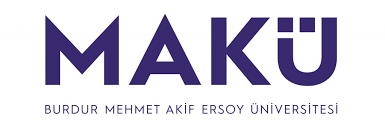 T.C.BURDUR MEHMET AKİF ERSOY ÜNİVERSİTESİSPOR BİLİMLERİ FAKÜLTESİÖZ DEĞERLENDİRME RAPORUBirim Kalite Komisyonu BaşkanıDoç. Dr. Oğuzhan DALKIRAN Birim Kalite Komisyonu Üyeleri*Doç. Dr. Mehmet ULAŞDr. Öğr. Üyesi Esin KAPLANDr. Öğr. Üyesi Çiğdem BACAKDr. Öğr. Üyesi Soner SİVRİÖğr. Gör. Dr. Ahmet Ali KARACAArş. Gör. Dr. Emine Büşra YILMAZArş. Gör.  Hüseyin Şahin UYSALArş. Gör. Seda Nur UYSALFakülte Sekreteri Ali Yavuz AKTÜRKÖğrenci Temsilcisi Duygu ARSLANBurdur / 2023ÖZETBu rapor Burdur Mehmet Akif Ersoy Üniversitesi Spor Bilimleri Fakültesi Kalite Güvencesi Sistemi çalışmaları kapsamında Fakültemizin 2023 yılı için güçlü ve gelişmeye ihtiyaç duyduğu çıktılarını belirlemesi ve kalite süreçlerine katkı sağlaması amacıyla hazırlanmıştır. Birim Kalite Komisyonumuzun 30.10.2023 tarihinde gerçekleştirilen toplantısında raporun hazırlanmasına yönelik planlama yapılmış, çalışma takvimi hazırlanmıştır.Burdur Mehmet Akif Ersoy Üniversitesi Kalite Koordinatörlüğü tarafından oluşturulan Birim Öz Değerlendirme Raporu Hazırlama Kılavuzu kapsamında raporda 5 ana başlık bulunmaktadır. “Kalite Güvencesi Sistemi”, “Eğitim ve Öğretim”, “Araştırma ve Geliştirme”, “Toplumsal Katkı” ve “Yönetim Sistemi” bölümlerinden oluşan kılavuza göre değerlendirme gerçekleştirilmektedir. Değerlendirme süreçlerinde kullanılan temel araç YÖKAK dereceli değerlendirme anahtarıdır. YÖKAK Dereceli Değerlendirme Anahtarında her bir alt ölçüt için kalite güvencesi süreç ya da mekanizmaları; planlama, uygulama, kontrol etme ve önlem alma (PUKÖ) basamaklarının olgunluk düzeyleri dikkate alınarak tanımlanmakta olup, 1-5 arasındaki bir ölçekle derecelendirilmektedir.BİRİM HAKKINDA BİLGİLER1. İletişim BilgileriBurdur Mehmet Akif Ersoy ÜniversitesiSpor Bilimleri Fakültesiİstiklal Yerleşkesi, İstiklal Stadyumu A-3 Girişi, Değirmenler Mah. Cevat Sayılı Bulvarı No: 120/31-1 Merkez/BURDUR Tel/Faks: +90 248 2131414 / +90 248 2131453 E posta: sporbilimleri@mehmetakif.edu.tr2. Tarihsel Gelişimi Fakültemiz, ilk olarak 15 Nisan 2011 tarih ve 27906 sayılı Resmi Gazete'de yayımlanan 2011/5995 sayılı Bakanlar Kurulu Kararıyla Burdur Mehmet Akif Ersoy Üniversitesi Beden Eğitimi ve Spor Yüksekokulu Müdürlüğü olarak kurulmuş ve 18.04.2019 tarih ve 30749 sayılı Resmi Gazete'de yayımlanan 968 sayılı Cumhurbaşkanı Kararı ile Spor Bilimleri Fakültesine dönüştürülmüştür.Fakültemiz bünyesinde aşağıdaki programlar bulunmaktadır:- Beden Eğitimi ve Spor Öğretmenliği Programı- Antrenörlük Eğitimi Programı (I. ve II. Öğretim)- Spor Yöneticiliği Programı (I. ve II. Öğretim)Program güncelleme çalışmasında ihtiyaç analizi ile başlayan süreç, Beden Eğitimi ve Spor Öğretmenliği, Antrenörlük Eğitimi ile Spor Yöneticiliği programlarının gerek gelişen ve değişen meslek ihtiyaçlarına cevap verecek şekilde gerekse de öğrencilerin uygulama sürecinde tecrübe edinebilecekleri şekilde tamamlanmıştır.Akademik personel olarak; 3 profesör, 8 doçent, 7 doktor öğretim üyesi, 1 doktor öğretim görevlisi, 3 öğretim görevlisi ve 2 araştırma görevlisi olmak üzere toplam 24 öğretim elemanı ve idari olarak 16 personel görev yapmaktadır. A.  LİDERLİK, YÖNETİŞİM VE KALİTE A.1. Liderlik ve Kalite A.1.1. Yönetişim Modeli ve İdari Yapı Birim, stratejik hedeflerine ulaşmayı nitelik ve nicelik olarak güvence altına alan yönetsel ve idari yapılanmaya sahip olmalıdır. Yönetim kadrosu gerekli yapıcı liderliği üstlenebilmeli, idari kadrolar gerekli yetkinlikte olmalıdır. Fakültemiz, 2547 sayılı Yükseköğretim Kanunu ile Akademik Teşkilat Yönetmeliği’nde belirlenmiş olan esaslar çerçevesinde bir idari yapılanmaya sahiptir. Fakültemizin organizasyon şemasında görüldüğü gibi Dekanın başkanlığında iki Dekan Yardımcısı ve Fakülte Sekreterinden oluşan idari yapılanmanın yanı sıra Fakülte Kurulu, Yönetim Kurulu ve Bölüm Başkanlıkları, Kurullar, Komisyonlar ve Koordinatörlükler bulunmaktadır. Fakültemiz Yönetim bilgilerine Fakültemizin internet sayfasından ulaşılabilir. [3]A.1.1.1. Yönetim KuruluOlgunluk Düzeyi : 3A.1.2. LiderlikÜniversitemizde liderlik ve kalite güvencesi kültürünün gelişebilmesi için YÖKAK Kalite Güvence Sistemi ve Burdur Mehmet Akif Ersoy Üniversitesi Kalite Yönergesinde belirtilen hükümler doğrultusunda işlemler yürütülmektedir.Fakültemiz, Birim Kalite Komisyonu 8 akademik personel, 1 öğrenci ve 1 idari personelden oluşmaktadır. [3]A.1.2.1. Birim Kalite Komisyonu. Komisyon üyeleri süreç içerisinde kalite bilincine sahip, kurum içi kalite güvence sistemi hakkında sürece hâkimdir. Dönem içerisinde yapılan toplantılarla kalitenin iyileştirilmesine yönelik çalışmalar yürütmektedir. Olgunluk Düzeyi: 3Örnek Kanıtlarhttps://kalite.mehmetakif.edu.tr/upload/kalite/76-form-356-72622804-makue-kalite-yoenergesi.pdf A.1.3. Kurumsal dönüşüm kapasitesi Üniversitemiz kurumsal dönüşüme ilişkin Stratejik belgesini yayınlamıştır ve kendine özgü olan detaylı bir kalite güvence sistemi modeline sahiptir [4]A.1.3.1. MAKÜ Stratejik Belge Bu bağlamda fakültemizin de kurumsal performansının ölçülmesine ilişkin göstergeler fakültemiz stratejik belgesinde belirlenmiştir [4]A.1.3.2. MAKÜ SporBF Stratejik Belge Fakültemizin misyonu, vizyonu ve değerleri doğrultusunda; Ulusal ve bölgesel kalkınmaya odaklanmış, ülkemizde sporun yaygınlaştırılmasını destekleyen, mezun verilen ilgili alanlarda donanımlı, alana katkı sağlayabilecek, meslekte kendini sürekli geliştirme yeterliğine sahip spor elemanı yetiştiren, uluslararası tanınırlığa sahip, Kalite Yönetim anlayışı çerçevesinde tüm eğitim, araştırma ve yönetim süreçlerimizi iç ve dış paydaşlarımızın katkılarıyla iyileştiren, Sürekli gelişimi ve sürdürülebilirliği sağlayan bir fakülte olmak için çabalamaktadır. Yine fakültemizin bu bağlamda tanımlamış olduğu Kalite Güvence Sistemi PUKÖ Döngüsü ile süreçlerini etkin bir şekilde yürütmektedir ve “A.1.2” bölümünde belirtildiği üzere üniversitemiz genelinde kurumsal dönüşümün sağlanmasına yönelik olarak kurulan birimlere insan kaynağı desteği sağlamaktadır.Olgunluk Düzeyi: 4A.1.4. İç kalite güvencesi mekanizmalarıFakültemizde kalite güvencesi sistemi ile ilgili çalışmalar, Üniversitemiz Kalite Komisyonu web sayfasında belirtilen hedeflere uyumlu olarak, Bölüm Başkanlarımız, Kurul Koordinatörlüklerimiz ve Birim Kalite Komisyonumuz tarafından eş güdümlü olarak yürütülmektedir. Fakültemizde kurduğumuz Birim Kalite Komisyonu aracılığıyla tüm akademik birimlerimizin akredite olma sürecinde destek vermek, katılımı yaygınlaştırmak ve akademik personelimizi kalite güvencesi sistemi hakkında bilgilendirmek amaçlanmıştır. Üniversitemiz Kalite Koordinatörlüğü ve fakültemizin Kalite Koordinatörlüğü web sayfasına erişilebilmektedir. [4]A.1.4.1. Kalite Koordinatörlüğü; [4]A.2.2. MAKÜ SporBF Öğrenci Kalite Kurulu Yönergesi .  Fakültemizin web sayfasında da “kalite güvencesi sistemine” ilişkin ayrı bir arayüz yer almaktadır. Bu kapsamda Fakültemizin Kalite Komisyonu ve ekibi oluşturularak bu web ortamında sunulmuştur [4]A.1.4.2. Fakülte dekan yardımcıları süreci koordine etmekte; kalite güvence sistemi ile ilgili Kalite Komisyonunun toplanmasını ve karar alma süreçlerinin yürütülmesini sağlamaktadırlar [4]A.1.4.3. Fakülte Kalite Komisyonumuz tarafından web sitesi oluşturulmuş ve sekmelerde yer alan eksikler giderilmiştir [4]A.1.4.4. MAKÜ SporBF Web Sitesi. Kalite Komisyonumuzda ş ve işleyişin kolaylaştırılması için Stratejik Plan, KİDR, Eğitim ve Öğretim, Kalite Güvence Komisyonu, AKTS, AR-GE ve Toplumsal Katkı alanlarında alt komisyonlar oluşturulmuştur.	Fakültemizde eğitim ve öğretim süreçlerinde PUKÖ döngüsü etkin bir şekilde yürütülmektedir. Bütün süreçlerin gerçekleştirilmesinde kurullar, koordinatörlükler ve danışmanlıklar oluşturulmuştur [4]A.1.4.5.Maddi Hata İtirazları İnceleme Komisyonu; [4]A.1.4.6.Farabi Bölüm Koordinatörleri; [4]A.1.4.7.Erasmus Bölüm Koordinatörleri; [4]A.1.4.8.Mevlana Bölüm Koordinatörleri; [4]A.1.4.9.Birim Danışma Kurulu. Bu bağlamda iç kalitenin sağlanması amacıyla iş takvimleri oluşturulmuştur.	Dönem içerisinde başlangıç ve bitiş olmak üzere dönemde en az iki kere gerçekleştirilen Akademik Kurul toplantılarında yukarıdaki süreçler irdelenmekte, değerlendirmeler ve dönütler alınarak düzenlemeler yapılmaktadır. Toplantıların tutanaklarla kayıt altına alınarak fakülte web sitesinde yayınlanmıştır.Olgunluk Düzeyi: 4Örnek Kanıtlarhttps://gs.mehmetakif.edu.tr/upload/gs/74-form-688-78530050-spor-bilimleri-fakueltesi-oegrenci-kalite-kurulu-yoenergesi.pdf A.1.5. Kamuoyunu bilgilendirme ve hesap verebilirlikKamuoyunu bilgilendirme, ilkesel olarak benimsenmiş, hangi kanalların nasıl kullanılacağı tasarlanmış, erişilebilir olarak ilan edilmiş ve tüm bilgilendirme adımları sistematik olarak atılmaktadır. Fakültemiz, önceki eğitim-öğretim dönemleri de dahil 2023-2024 eğitim-öğretim programlarını ve araştırma-geliştirme faaliyetlerini de içerecek şekilde tüm faaliyetleri hakkındaki bilgileri açık, doğru, güncel ve kolay ulaşılabilir şekilde yayımlanmakta ve kamuoyunu bilgilendirilmektedir [4]A.1.5.1.Duyurular. Ayrıca kurumumuzun sosyal medya hesaplarından da gerekli paylaşımlar yapılarak kamuoyunun bilgilendirilmesi sağlanmaktadır.Kamuoyunu bilgilendirme ve hesap verebilirlikOlgunluk Düzeyi : 4A.2. Misyon ve Stratejik AmaçlarA.2.1. Misyon, vizyon ve politikalarMisyonumuz; çağdaş spor ve bilimi teknolojilerindeki gelişmelere katkıda bulunmak, bu alandaki güncel gelişmeleri takip ederek, evrensel nitelikte bilgi ve teknoloji üreten araştırmacı, katılımcı, paylaşımcı, özgün ve estetik değerlere sahip, çağdaş bir öğretim kültürü oluşturmak ve mesleki açıdan yetkin, araştırıcı, sorgulayıcı, çözümleyici düşünce yapısında değişen dünya koşullarında topluma liderlik yapabilecek insani değerlere saygılı, toplum sağlığı açısından sporun öneminin bilincinde olan modern sporcu eğitim metotlarını benimsemiş, Atatürk ilkelerine ve Cumhuriyetin değerlerine bağlı, demokrasi bilinci yerleşmiş spor adamları yetiştirmek, ulusal ve uluslararası alanda spor biliminde saygın kurumlar arasında yer almaktır.Vizyonumuz; spor bilimleri ve teknolojileri alanında dünya üniversiteleri ile rekabet eden öncü ve lider bir kurum olmayı hedefleyerek takım çalışmasını teşvik eden katılımcı ve paylaşımcı bir yönetime sahip ilimiz ve bölgemiz başta olmak üzere ülkemizin spor alanındaki sorunlarını çözmeye yönelik çalışmalar yapan, üstün nitelikli personeli ve çağdaş alt yapısı, spor biliminde son teknolojileri kullanan yenilikçi ve öncü uygulamaları ile spor eğitimi alanında Türkiye'de ve dünyada bir model ve marka oluşturarak üstün nitelikli beden eğitimi ve spor öğretmeni, antrenör ve spor yöneticisi yetiştirmeyi amaç edinmiştir.Politikalar; Fakültemizin misyonu, vizyonu ve değerleri doğrultusunda;•	Ulusal ve bölgesel kalkınmaya odaklanmış,•	Ülkemizde sporun yaygınlaştırılmasını destekleyen,•	Mezun verilen ilgili alanlarda donanımlı, alana katkı sağlayabilecek, meslekte kendini sürekli geliştirme yeterliğine sahip spor elemanı yetiştiren,•	Uluslararası tanınırlığa sahip,•	Kalite Yönetim anlayışı çerçevesinde tüm eğitim, araştırma ve yönetim süreçlerimizi iç ve dış paydaşlarımızın katkılarıyla iyileştiren,•	Sürekli gelişimi ve sürdürülebilirliği sağlayan bir fakülte olmaktır.Olgunluk Düzeyi:4Örnek Kanıtlar40-form-1442-84638825-28112023-tarihli-toplanti.pdf (mehmetakif.edu.tr)https://sporbilimleri.mehmetakif.edu.tr/icerik/1710/1155/kalite-politikamiz https://kbys.mehmetakif.edu.tr/anket/paydas/yil2022A.2.2. Stratejik amaç ve hedeflerStratejik Amaç ve Hedeflerimiz; Atatürk ilke ve devrimlerine bağlılık, hak ve sorumlulukların eşit bir şekilde paylaşılması, sevgi, saygı ve dayanışma kültürüne sahip dürüst ve şeffaf yönetim anlayışı, yüksek ahlaki ve insani değerleri benimseme, sporu; sağlık, dostluk, kardeşlik gibi değerlerin aracı olarak görme, araştırmayı, sorgulamayı ve tartışmayı esas alan bilimsellik, çevreye, doğaya, kaynaklara ve topluma karşı sorumluluk anlayışına sahip öğretmen adaylarımızın; ATATÜRK ilke ve devrimleri doğrultusunda ATATÜRK milliyetçiliğine bağlı, Türk milletinin milli, ahlaki, insani, manevi ve kültürel değerlerini taşıyan, Türk olmanın şeref ve mutluluğunu duyan, toplum yararını kişisel çıkarının üstünde tutan, aile, ülke ve millet sevgisi ile dolu, Türkiye Cumhuriyeti Devletine karşı görev ve sorumluluklarını bilen ve bunları davranış haline getiren, hür ve bilimsel düşünce gücüne, geniş bir dünya görüşüne sahip, insan haklarına saygılı, beden, zihin, ruh, ahlak ve duygu bakımından dengeli ve sağlıklı şekilde gelişmiş, ilgi ve yetenekleri yönünde yurt kalkınmasına ve ihtiyaçlarına cevap verecek, aynı zamanda kendi geçim ve mutluluğunu sağlayacak bir mesleğin bilgi, beceri, davranış ve genel kültürüne sahip, vatandaşlar olarak yetiştirmektir.Olgunluk Düzeyi: 4Örnek Kanıtlarhttps://sgdb.mehmetakif.edu.tr/upload/sgdb/52-form-229-30044545-makue-2022-2026-stratejik-plani.pdf A.2.3. Performans yönetimiFakültemizin kurumsal performansının ölçülmesine ilişkin göstergeler stratejik planda belirlenmiştir. Bu hedefler doğrultusunda tüm bölümler akreditasyon hazırlık süreci kapsamında çalışmalarına başlamıştır.Fakültemizde 2023 Ağustos ayında başlayan “Lisans Programlarını Güncelleme Çalışması” Ekim 2023 tarihinde tamamlanmış olup bu çalışma Üniversitemiz Senatosunda kabul edilerek uygulamaya konulmuştur. Program güncelleme çalışmasında ihtiyaç analizi ile başlayan süreç; Beden Eğitimi ve Spor Öğretmenliği, Antrenörlük Eğitimi ile Spor Yöneticiliği programlarının gerek gelişen ve değişen meslek ihtiyaçlarına cevap verecek şekilde, gerekse de öğrencilerin uygulama sürecinde tecrübe edinebilecekleri şekilde tamamlanmıştır.Her sene düzenli olarak öğretim üyeleri ve personelden alınan veriler güncellenmektedir. Ayrıca üyelerin akademik kadrosunun performans göstergeleri YÖKSİS tarafından ve proje bilgileri üzerinden takip edilmektedir. Fakültemizde tüm alanları kapsayacak şekilde tanımlanmış izleme ve performans araştırma ve geliştirme süreçleri uygulanmaktadır. Ancak bütün öğretim elemanlarının değerlendirmesinin yapıldığı dönemlerde YÖKSİS bilgilerinin güncel olmaması olasılığı ya da ulusal/uluslararası dergi tanımı konusunda bilim insanları/kurumların farklı değerlendirmelerinin olması nedeniyle elde edilen verilerin hala sorgulanabilir olduğu da göz önünde bulundurulmaktadır. Araştırma ve geliştirme süreçlerini izlemek için izlenen sürecine ek olarak, araştırma ve geliştirmeyi iyileştirmek için yapılan değerlendirmeler ve planlamalar yapılmaktadır. Bu bağlamda hem bölüm performans karnesini oluşturabilmek hemde güncel verilere daha kolay ulaşabilmek için akademik performans göstergesi takip listesi linkinin aktif olarak kontrol edilmesi ABS haricinde birimimiz içerisinde Kurumsal dönüşüm kapasitesini arttırmak için yapılan bir uygulamadır. [4]A.2.3.1. Planlar ve Raporlar.Olgunluk Düzeyi: 4Örnek Kanıtlar52-form-229-30044545-makue-2022-2026-stratejik-plani.pdf (mehmetakif.edu.tr)74-form-839-32191978-17062022-tarihli-senato-toplantisi-guendemi.pdf (mehmetakif.edu.tr) A.3. Yönetim SistemleriA.3.1. Bilgi yönetim sistemiFakültemizde gerçekleştirilen her türlü idari ve akademik faaliyet Elektronik Belge Yönetim Sistemi (EBYS) [3]A.3.1.1. EBYS Sistemi ve Öğrenci Bilgi Sistemi (OBS) [3]A.3.1.2. MAKÜ OBİS aracılığıyla yapılmakta ve bu programlar aracılığıyla bilgi yönetim sürecine ilişkin tüm veriler hızlı ve ekonomik şekilde kayıt altında alınmakta, analiz edilmekte ve raporlanmaktadır. Bu sistemler aracılığıyla dijital bir arşiv oluşturulmaktadır. Akademik ve idari birimlerin kullandıkları Bilgi Yönetim Sistemleri entegredir ve kalite yönetim süreçlerini beslemektedir. Toplanan verilerin güvenliği, gizliliği ve güvenilirliğinin sağlanabilmesi için kullanılan web tabanlı sistemlere erişimler yalnızca ilgili alanda yetkilendirilmiş erişim hakkı verilmiş personel tarafından gerçekleştirilmektedir. Kişisel verilere sadece kişisel güvenlik şifreleri ile ulaşılması sağlanmaktadır.Bunun yanı sıra uzaktan eğitime ilişkin sisteme girişin sağlandığı ve uzaktan eğitim olanaklarının tanındığı Uzaktan Eğitim Merkezi (UZEM) eğitim yönetim sistemi bulunmaktadır [3]A.3.1.3. MAKÜ UZEM UZEM ile OBS kısmen entegredir.Akademik personelimizin çalışmaları hakkında bilgilerin işlendiği Bilgi Yönetim Sistemi (ABS) bulunmaktadır ve sistem YÖKSİS ile entegredir [3]A.3.1.4. MAKÜ ABS Akademik ve idari personelimizin özlük işlerini ilgilendiren tüm bilgi ve belgeler her bir personel için oluşturulan kişisel dosyalarında muhafaza edilmekte ve gerektiğinde güncellemeler yapılmaktadır. Ayrıca tüm personelin genel bilgilerine Bilgi Yönetim Sistemi’nden ulaşılabilmektedir [3]A.3.1.5. MAKÜ ABS.Üniversite düzeyinde oluşturulan Kalite Bilgi Yönetim Sistemi (KBYS) bilgi yönetim sürecine ilişkin tüm verilerin ve kalite yönetimine ilişkin kanıtların izlenmesine ve paydaşlarla şeffaf bir şekilde paylaşılmasına olanak tanımaktadır [3]A.3.1.6. MAKÜ KBYS. Olgunluk Düzeyi : 3A.3.2. İnsan kaynakları yönetimiİnsan kaynakları yönetiminde akademik olarak; 2547 sayılı Kanun ile buna bağlı olarak yürürlükte olan yönetmelikler ve Üniversitemizin Akademik Yükseltme ve Atama Kriterleri Yönergesinde belirtilen kriterler çerçevesinde, alanında uzman, gerekli yetkinliğe ve donanıma sahip olduğu belgelenmiş kişilerin işe alınmaları sağlanmaktadır [3]A.3.2.1.MAKÜ Akademik Yükseltme ve Atama Kriterleri Yönergesi. Yükseköğretim Kurulu Başkanlığının 24.12.2020 tarih ve 98138 sayılı yazısı ile uygun görülen yeni öğretim üyeliği kadrolarına başvuru koşulları ve uygulama ilkeleri hakkında yönergesi 01.01.2021 tarihinde yürürlüğe girmiştir [3]A.3.2.2. Akademik Yükseltme ve Atama Kriterleri Yönergesi.Öğretim Üyeliği Kadrolarına Başvuru ve Uygulama İlkeleri Hakkında Yönerge’nin 4-e maddesi gereğince Üniversitemiz Öğretim Üyelerinin “Eğiticilerin Eğitimi” sertifika programını tamamlamaları gerekmektedir [3]A.3.2.3 Eğiticilerin Eğitimi Sertifika Programı. Mevcut mevzuat dâhilinde merkezi yerleştirme ile işe alınan idari personelimizin mezuniyet alanlarına ve önceki deneyimlerine uygun iş bölümü yapılmasına özen gösterilmektedir. Üniversite tarafından idari personellerin iş alanlarıyla ilgili yetişmelerini ve deneyim kazanmalarını sağlayacak uygulamalı çalışmalar ve hizmet içi eğitimler yapılmaktadır. Kalite güvence sistemi kapsamında Fakültemiz idari personel memnuniyetine ilişkin çalışmalar yapılmakta, bu çalışmaların sonuçları değerlendirilmekte ve kamuoyu ile paylaşılmaktadır [3]A.3.2.4. KBYS Anket Sonuçları.Kalite Güvence Sistemi kapsamında Fakültemiz akademik personel memnuniyetine ilişkin çalışmalar yapılmakta, bu çalışmaların sonuçları değerlendirilmekte ve kamuoyu ile paylaşılmaktadır [3]A.3.2.5. KBYS Anket Sonuçları.Olgunluk Düzeyi : 3A.3.3. Finansal yönetimMali kaynakların yönetiminde 5018 Sayılı Kamu Mali Yönetimi ve Kontrol Kanununda belirtilen kriterler doğrultusunda kamu kaynaklarının etkili, ekonomik ve verimli bir şekilde elde edilmesi ve kullanılmasını, hesap verebilirliği ve malî saydamlığı sağlayacak şekilde mevzuata uygun olarak iş ve işlemler idari mali işler birimimiz tarafından gerçekleştirilmektedir [3]A.3.3.1. EKAP. Finansal kaynakların planlama, kullanım ve izleme uygulamalarının kurumun stratejik planı ile uyumlu şekilde, tüketim, bina bakımı ve hizmet alımı kapsamında tanımlı süreçlere uygun biçimde yürütülmektedir ve bu süreçler Mali Yönetim Sistemi üzerinden gerçekleştirilmektedir [3]A.3.3.2. Hazine ve Maliye Bakanlığı. Olgunluk Düzeyi :3 A.3.4. Süreç yönetimiFakültemizin eğitim öğretim faaliyetlerinin organizasyonunu sağlamak adına ders ve sınav programlarının hazırlanması, mezunlarla ilişkilerin yönetilmesi, öğretmenlik uygulaması ve topluma hizmet uygulamalarının koordine edilmesi, öğrencilerimizin muafiyet ve intibak işlemleri, akademik teşvik başvurularının değerlendirilmesi gibi bütün yönetsel süreçler dekanlık ve bölüm başkanlıkları bünyesinde kurulan komisyonlar tarafından mevcut mevzuat hükümleri çerçevesinde; adil, şeffaf ve hesap verilebilir bir şekilde gerçekleştirilmektedir. [3]A.3.4.1. MAKÜ SporBF Web Sitesi. Fakültemizin internet sayfasında kurullar, komisyonlar ve koordinatörlükler yayımlanmıştır. [3]A.3.4.2.Spor Bilimleri Fakültesi Hakkında.Süreçlere ilişkin tanımlamaların mevcut olmasına rağmen bunların paylaşılması ve görünürlüğü konusunda bazı eksiklikler bulunmaktadır. Bununla ilgili çalışmalar başlatılmıştır. Olgunluk Düzeyi : 3A.4. Paydaş KatılımıA.4.1. İç ve dış paydaş katılımıFakültemiz iç paydaşlarını öğrenim görmekte olan öğrencilerimiz, dış paydaşlarını ise İl Milli Eğitim Müdürlüğü, Gençlik ve Spor İl Müdürlüğü, Yükseköğretim Kurumları, STK’lar ve mezun öğrencilerimiz oluşturmaktadır.Öğrencilerimizden oluşan Bölüm ile Fakülte Öğrenci Kalite Kurulları sayesinde gerek eğitim öğretim faaliyetlerine gerekse de sosyal faaliyetlere ilişkin tüm istek ve talepler Fakülte Kurulunda değerlendirilmektedir. Toplantılarda alınan kararlar tutanaklarla kayıt altına alınmakta ve fakülte web sitesinde paylaşılmaktadır. Ayrıca tüm öğrencilerimiz, Rektörlük tarafından yönetilen ÖDEMER sistemi yoluyla da Fakültemizle ilgili istek ve taleplerini iletebilmektedirler [4]A.4.1.1. MAKÜ ÖDEMER. Fakültemizde de Dekana Yazın, Fakülteni Fikrinle Geliştir gibi uygulamalarla öğrencilerin istek ve dilekleri alınmakta ve değerlendirilmektedir [4]A.4.1.2. Fakülteni Fikrinle Geliştir.Olgunluk Düzeyi: 4A.4.2. Öğrenci geri bildirimleriFakültemiz birimlerinde öğrenci geri bildirimleri titizlikle dikkate alınmakta ve iyileştirme ve karar alma süreçlerine yansıtılmaktadır. Mezun öğrencilerimiz anketler doldurmakta ve bu anket sonuçlarına göre eğitim-öğretim faaliyetlerinde iyileşmeler sağlanmaktadır.Mezun durumda olmayan öğrencilerimiz için eğitim-öğretim yılı içerisinde düzenli olarak öğrenci kalite kurulu gerçekleştirilmektedir. Öğrenci kalite kurulumuz yönergede belirtilen hususlara göre seçilmekte ve çalışmalarını yürütmektedir. Öğrenci kalite kurullarında öğrenciler dilek ve şikayetlerini belirtmekte ve her toplantıda belirli gündem maddeleri ile bu maddelere ilişkin çözüm yolları demokratik bir ortamda tartışılmaktadır. Öğrenci kalite kurulları Beden Eğitimi ve Spor Öğretmenliği, Antrenörlük Eğitimi ile Spor Yöneticiliği programlarını kapsayacak şekilde üç farklı bölümde gerçekleştirilmektedir. Gerçekleştirilen öğrenci kalite kurullarına ait toplantılara ilişkin katılımcı listeleri ve raporlar kayıt altına alınmakta ve fakülte web sitesinde yayınlanmaktadır [4]A.4.2.1. Raporlar.İlerleyen süreçte öğrenci anketlerine yönelik sonuçlar Fakültemiz web sitesinde “kalite” üst başlığı altında paylaşılacaktır. Bununla birlikte Fakültemiz birimlerinde öğrenimine devam eden öğrencilerimiz akademik danışmanları, sekreterlik birimleri, Dekana Yazın, SPORBF’Yİ FİKRİNLE GELİŞTİR ve ÖDEMER gibi sistemler aracılığıyla şikâyet, öneri ve isteklerini ayrıca yönetime ulaştırabilmektedir [4]A.4.2.2. Fakülteni Fikrinle Geliştir. Öğrencilerimiz, geri bildirimde bulunabileceği iletişim kanalları hakkında akademik danışmanlar, oryantasyon programları ve web sitemizde yer alan linkler aracılığıyla bilgilendirilmektedir [4]A.4.2.3. Oryantasyon Bilgilendirme Toplantısı.Olgunluk Düzeyi: 4Örnek Kanıtlarhttps://gs.mehmetakif.edu.tr/upload/gs/74-form-688-78530050-spor-bilimleri-fakueltesi-oegrenci-kalite-kurulu-yoenergesi.pdf A.4.3. Mezun ilişkileri yönetimiMezun izleme iş ve işlemleri Fakültemiz mezunlarla ilişkiler koordinatörlüğü tarafından yürütülmektedir. Koordinatörlük, çalışmalarını MAKÜ Kariyer Geliştirme Uygulama ve Araştırma Merkezi ile yürütmektedir [3]A.4.3.1. Mezun İstatistikleri.Fakültemizin Mezun İzleme Sistemi 2021 Nisan ayında faaliyete geçirilmiştir [3]A.4.3.2. Mezun İzleme Sistemi. Faaliyette olduğu 2021 nisan ayından bugüne 16.000 mezuna ulaşılan sistem üzerinde, mezun sayılarına, mezunların çalışma durumlarına, mezuniyet ile çalışma alanlarının uyumuna, mezunların çalıştığı sektörlere, mezunların çalıştığı işletme ölçeklerine ve mezunların çalıştığı kurum türlerine dair bilgilere ulaşılabilmektedir [3]A.4.3.3.Mezun İstatistikleri.  Mezun izleme sistemiOlgunluk Düzeyi :3A.5. UluslararasılaşmaA.5.1. Uluslararasılaşma süreçlerinin yönetimiFakültemiz öğrencileri MAKÜ Uluslararası İlişkiler Koordinatörlüğü iş birliği ile Erasmus+, Mevlana, Free Mover, İASTE değişim programlarından faydalanabilmektedir Strateji Geliştirme Daire Başkanlığı tarafından yıllık performans programı yayınlanmakta ve uluslararasılaşma performansına yönelik göstergeler ve hedefler ilgili raporda yer almaktadır. Uluslararasılaşma performansı her yıl izlenmekte ve süreç takip edilmektedir. Bu kapsamda uluslararasılaşma süreçlerine bağlı olarak Fakültemizde akademik birimler bazında Erasmus ve Mevlana koordinatörlükleri kurulmuş ve süreç takip edilmektedir [3]A.5.1.1. Erasmus Bölüm Koordinatörleri; [3]A.5.1.2. Mevlana Bölüm Koordinatörleri. Böylece tanımlı bir mekanizma ve personel ile sürecin takip edilmesinin yanı sıra sürdürülebilir de kılmaktadır.Olgunluk Düzeyi: 3A.5.2. Uluslararasılaşma kaynaklarıFakültemizde uluslararasılaşma kaynakları olarak MAKÜ Uluslararası İlişkiler Koordinatörlüğü iş birliği ile Erasmus+, Mevlana, Free Mover, İASTE kaynakları kullanılmaktadır. Buna göre öğrenci değişim programları fakültemizde aktif olarak yürütülmektedir. Ayrıca Avrupa Birliği kaynakları da fakültemizde sıklıkla kullanılmaktadır. Buna göre öğrenci değimlerinin yanında akademisyenlerimiz de öğretim hareketliliği kapsamında Erasmus Programından aktif bir şekilde faydalanmaktadır. 2022 yılında akademisyenlerimiz Ulusal Ajans tarafından gerçekleştirilen KA 182 projeleri açılış toplantısına katılmışlardır. Bu eğitime katılan akademisyenlerimizden birisi KA 182 projesi yazmış ve şuanda ‘‘İşitme Engellilerin Top Sesi’’ projesi bu program kapsamında hibelendirilmiştir.  Bu projede akademisyenimiz proje yürütücüğü yapmaktadır. Bunun dışında Erasmus + Sport projeleri kapsamında bir akademisyenimiz 2 adet 60.000 euroluk projeye yürütücülük yaparak bu kaynaklardan faydalanmaktadır. Erasmus + Sport 2024 Info Day kapsamında 2024 yılında 3 akademisyenimiz Brüksel’de yapılan toplantıya katılmış ve yeni kaynakların hem ülkemize hem üniversitemize sağlanıp işbirliklerin artırılması noktasında girişimlerde bulunmuştur [3]A.5.2.1.Katılım Göstergesi.  Ayrıca bir akdemisyenimiz Ulusal Ajans tarafından yapılan KA 182 toplantısına davet edilerek bilgi edinmiştir. Bu elde ettiği bilgilerin ardından Erasmus KA 182 başvuruları kapsamında 2024 yılında 5 akademisyenimiz raket sporlarının yaygınlaştırılması bağlamında yazdıkları projeyi değerlendirmeye sunmuşlardır (Proje No: AF230A57). Ayrıca Erasmus + Sport 2024 başvurularına fakültemiz bünyesindeki 6 akademisyen ‘‘Active Campus’’ projesi ile başvuru yapmıştır. Bu sayede kaynakların geliştirilmesi noktasında fakültemizdeki akademisyenlerimizin çabaları olduğu görülmektedir. Olgunluk Düzeyi: 3A.5.3. Uluslararasılaşma performansıFakültemizde uluslarasılaşma performansları bağlamında …… tane öğrenci 2023 yılında Erasmus öğrenim hareketliliğinden 5 tane akademisyen ise öğrenim verme hareketliliğinden faydalanmıştır. Ayrıca 3 akademisyenimiz yeni işbirliği fırsatların yapılanması ve yeni projelerin planlanabilmesi için Erasmus + Sport 2024 Info Day’a katılmışlardır. Bu toplantının ardından edindikleri bilgiler doğrultusunda Portekiz ve Yunanistan’daki üniversitelerle işbirlikleri sağlanmış ve Erasmus + Sport 2024 başvurularına fakültemiz bünyesindeki 6 akademisyen ‘‘Active Campus’’ projesi ile başvuru yapmıştır [3]A.5.3.1. Katılım Göstergesi. Bir akademisyenimiz ise Ulusal Ajans tarafından gerçekleştirilen Ulusal Ajans tarafından yapılan KA 182 toplantısına davet edilerek bilgi edinmiştir. Bu elde ettiği bilgilerin ardından Erasmus KA 182 başvuruları kapsamında 2024 yılında 5 akademisyenimiz raket sporlarının yaygınlaştırılması bağlamında yazdıkları projeyi Ulusal Ajans’ın değerlendirmesine sunmuşlardır. Akademisyenlerimizin uluslarası projeler bağlamındaki performansları değerlendirildiğinde bir akademisyenimizin 2023 yılında yürütücüsü olduğu 1 Erasmus + Sport projesini tamamladığı, 1 tane Erasmus + Sport projesnin 2024 yılında hibelendirildiğini ve bir tane de KA 182 projesine yürütücülük yaptığı görülmektedir. Bu çabalar aynı zamanda fakültemizdeki diğer akademisyenlerle de paylaşılmış ve işbirliği içerisinde 2024 yılı içerisinde 2 Erasmus projesine daha başvuru yapılmıştır.Olgunluk Düzeyi: 3B. EĞİTİM ve ÖĞRETİMB.1. Program Tasarımı, Değerlendirmesi ve GüncellenmesiB.1.1. Programların tasarımı ve onayıFakültemizin akademik birimlerinde yürütülen lisans programlarının eğitim-öğretim amaçları ve ders çıktıları “Türkiye Yükseköğretim Yeterlilikler Çerçevesi (TYYÇ)” kapsamında değerlendirilmekte ve alana özgü nitelikler de dikkate alınmaktadır. Avrupa Yükseköğretim Bölgesel Yeterlilikler Çerçevesi çerçevesinde TYYÇ tarafından belirlenen hedeflere göre eğitim ve öğretim programları yürütülmektedir. Örneğin ders kredileri; öğrencinin iş yüküne göre, "Türkiye Yükseköğretim Yeterlilik Çerçevesi"nde tanımlanan bilgi, beceri ve yetkinliklerin kazanımına dayalı olarak ders bazında öngörülmekte, eğitim ve öğretim kursları dönem başı 30 AKTS olarak gerçekleştirilmektedir [3]B.1.1.1. Öğretim Planları.Fakültemizin Kasım 2021'de başlattığı "Lisans Yenileme Çalışmaları" Ağustos 2023'de tamamlanmış olup, Üniversitemiz Senatosu tarafından onaylanarak uygulamaya başlanmıştır. Olgunluk Düzeyi: 3Örnek Kanıtlarhttps://gs.mehmetakif.edu.tr/upload/gs/74-form-839-32191978-17062022-tarihli-senato-toplantisi-guendemi.pdf B.1.2. Programın ders dağılım dengesiFakültede yürütülen derslerimiz, 2018 yılında YÖK tarafından yayınlanan yeni öğretmen yetiştirme lisans programı çerçevesinde dağıtılmaktadır. Beden Eğitimi ve Spor Öğretmenliği lisans programındaki dersler, Eğitim Bilgisi (MB), Alan Pedagojisi (AE) ve Genel Kültür (GK) olmak üzere üç gruptan oluşmakta, programın %30-35'i Meslek Bilgisi (MB), %15-20 Genel Kültür (GK) ve %45-50 Alan Eğitimi (AE) derslerini kapsamaktadır. [3]B.1.2.1. YÖK.10 Ağustos 2020 tarihinde gerçekleştirilen Üniversite Genel Kurulu Toplantısının Eğitim Kararlarında, "Alan Eğitimi Dersleri, Eğitim Dersleri ve Genel Kültür Dersleri" olarak derslerin kategorileri belirlenmiş ve ders sayıları, çalışma saatleri/kredileri ve yoğunlukları bu ders kategorileri doğrultusunda belirlenmiştir. Bu gruplama düzenine uyulması kaydıyla öğretim programının müfredat ve ders kredilerinin belirlenmesinde yükseköğretim kurumlarının ilgili kurullarının yetkilendirilmesine karar verilmiştir [3]B.1.2.2. Ders İçerikleri. Olgunluk Düzeyi: 3B.1.3. Ders kazanımlarının program çıktılarıyla uyumuFakültemizde ders öğrenme çıktıları belirlenir ve program sonuçları ile Üniversitenin web sitesinde paylaşılan ders sonuçları eşleştirilerek bir dizi ders bilgisi oluşturulmuştur [3]B.1.3.1. MAKÜ OBİS.  Üniversite genelinde 2021-2022 akademik yılından itibaren, 2020 yılında Üniversiteye giren öğrenciler de dahil olmak üzere 2. sınıfın güz ve bahar dönemlerinde öğretim planından ayrı bir Ortak Seçmeli Ders (OSD) seçilmesi zorunludur. OSD yükü 2 saat/kredi ve 3 AKTS olarak belirlenmiştir. OSD geçti/kaldı olarak değerlendirilir ve 30 AKTS dersine dahil değildir. OSD’ye yönelik bilgilendirme yazısı web sitemizde yayınlanmıştır [3]B.3.1.2. MAKÜ SporBF Web Sitesi.Olgunluk Düzeyi: 3B.1.4. Öğrenci iş yüküne dayalı ders tasarımıBölümümüzün AKTS hesaplamasında 30 AKTS 1 dönem iş yüküne, 60 AKTS 1 yıllık iş yüküne, 1 AKTS 25-30 saat iş yüküne karşılık gelmektedir. Programların eğitimsel hedefleri ve program çıktılarının öğrencilerin çalışmalarını ölçülebilir bir şekilde temsil etmesi amaçlanır. Öğrenci iş yükünün belirlenmesinde, sınıf içi ve sınıf dışı öğrenme ve öğrencilerin amaçlanan öğrenme çıktılarını elde etmek için yaptıkları testler dikkate alınır. AKTS, Üniversitemizin resmi internet sitesinde “AKTS Bilgi Paketi” olarak kamuoyu ile paylaşılan iş yüklerinde tanımlanmaktadır [3]B.1.4.1.MAKÜ OBİS.  Olgunluk Düzeyi: 3B.1.5. Programların izlenmesi ve güncellenmesiFakültemizde program çıktılarının izlenmesi ve güncellenmesi için Eğitim Öğretim Koordinasyon Kurulu ve Akreditasyon Koordinasyon Kurulu bulunmaktadır. Fakültemizde kalite çalışmalarının yaygınlaşması ve akreditasyon sürecinin sağlıklı ilerlemesi için birim Kalite Komisyonu bulunmaktadır [3]B.1.5.1. Birim Kalite Komisyonu. Ayrıca komisyonumuza ait alt komisyonlar kurulmuştur. Programların izlenmesi, değerlendirilmesi ve güncellenebilmesi alt komisyonlarımızdan olan AKTS bilgi paketi komisyonu gerekli incelemeleri her dönem düzenli olarak yaparak geribildirim vermektedir.Fakültemizde Beden Eğitimi ve Spor Öğretmenliği, Antrenörlük Eğitimi ve Spor Yöneticiliği programları akreditasyon başvurusu için gerekli olan iş ve işlemlere devam edilmektedir.Fakültemiz bölümlerinde yürütülen programların çıktıları ile ders kazanımları uyumlu hale getirilmiş ve her bir ders için ders bilgi paketleri adı altında paylaşıma açılmıştır. Öğrenciler ders bilgi paketlerine öğrenci bilgi sistemi üzerinden ulaşabilmektedir [3]B.1.5.2. AKTS Bilgi Paketi. Kalite güvencesi sistemi kapsamında Fakültemiz akademik birimlerinin eğitim ve öğretim faaliyetleri dönemlik öğrenci geri bildirimleriyle değerlendirilmekte ve bu değerlendirme sonuçları kapsamında kalitenin arttırılmasına ilişkin konular gözden geçirilmektedir. Bunun yanı sıra akademik personel, idari personel, mezun ve dış paydaş değerlendirmesine de yer verilmektedir. Öğrencilerin fakülte memnuniyeti anketine ilişkin bulgular, uzaktan eğitime yönelik öğrenci memnuniyeti anketine ilişkin bulgular, akademik personel memnuniyet anketine ilişkin bulgular ve dış paydaş memnuniyet anketine ilişkin bulgular Fakültemizin internet sayfasında yakın zamanda paylaşılacaktır. Ayrıca paydaş görüşü almak amacıyla Burdur’daki beden eğitimi öğretmenleri ve antrenörlerle toplantılar yapılmıştır.Programların izlenmesi, değerlendirilmesi ve güncellenmesiOlgunluk Düzeyi:3B.1.6. Eğitim ve öğretim süreçlerinin yönetimiEğitim ve öğretim programlarının tasarlanması, yürütülmesi ile ilgili ilke ve esaslar ve takvim belirlenmiş web sayfalarında ilan edilmiştir [4]B.1.6.1. Yönetmelikler; [4]B.1.6.2. Akademik Takvim.Fakülte bünyesinde eğitim ve öğretim süreçlerinin yönetimine ilişkin görev tanımları ve iş akış şemaları oluşturularak ilan edilmiştir [4]B.1.6.3. Kalite Yönetim Sistemi Döngüsü; [4]B.1.6.4. Kalite Güvence Sistemi PUKÖ Döngüsü.Ayrıca kalite komisyonu tarafından yapılan akademik kurul toplantısında memnuniyet anket sonuçları değerlendirilmiş ve öğrencilerin öğrenme öğretme ortamları ile ilgili görüşleri aktarılarak beklentileri ile ilgili bilgi verilmiştir. Yine öğrencilerimizin öğrenme süreçlerine devam etmeleri ve iş birliği ile öğrenmeyi desteklemek amacı ile toplam yedi öğrenme topluluğu Bölüm Kurulu kararı ile kurularak gönüllü öğrenciler ile her hafta toplantılar düzenlenmektedir.Örnek Kanıtlarhttps://sporbilimleri.mehmetakif.edu.tr/upload/besyo/40-form-1442-32552025-1582023.pdf https://sporbilimleri.mehmetakif.edu.tr/form/1442/1155/birim-kalite-komisyon-toplantilari Olgunluk Düzeyi:4B.2. Programların Yürütülmesi (Öğrenci Merkezli Öğrenme, Öğretme ve Değerlendirme)B.2.1. Öğretim yöntem ve teknikleri	Öğretim kadromuz her türlü eğitimde (örgün, uzaktan, karma) öğrencileri aktif hale getirmeyi amaçlar. Bu bağlamda, ilk olarak Fakültemizin ve Üniversitemizin tüm olanaklarını kullanarak (derslikler, koridorlar, çok amaçlı salon, bahçe vb.) disiplinler arası, bütüncül, uygulamaya dayalı çalışmalar hedeflenir. Ayrıca öğrencinin aldığı derse bağlı olarak ihtiyaç duyduğu laboratuvar/atölye uygulamaları, araştırma projeleri, saha uygulamaları, saha gezileri, sınıf sunumları, tiyatro faaliyetler için öğrencilere ilgili birimlerimizce destek verilir. Verilen destek ile öğrencilerin öğrenme sürecine aktif katılımlarını arttırmaya çalışılır. Fakülte ders içeriklerine ve öğretim yöntemlerine bilgi paketlerinde yer verilmiştir. [4]B.2.1.1.MAKÜ OBİS. Öğrenciler, müfredata dahil edilen “Eğitimde Araştırma Yöntemleri”, “Eğitimde Proje Hazırlama” gibi derslerle araştırma sürecine katılmaya ve araştırmalarıyla ulusal ve uluslararası kongrelere katılmaya teşvik edilir. Örneğin 2209-A Üniversite Öğrencileri Araştırma Projeleri Destekleme Programı’na Eğitimde Proje Hazırlama dersi kapsamında hazırlanan öğrenci projeleri yüklenmektedir.Fakülte öğrencilerimizin edindiği teorik bilgi ve becerilerin yanı sıra, bu misyonlar ile mesleki ve kişisel becerilerin gelişimine de katkıda bulunmak amaçlanmaktadır. Örneğin; üniversitemizin öğrenci derneklerine katılımı, akademik sunumlar ve faaliyetler, materyal tasarımı, topluma hizmeti uygulaması, projelerin uygulanması ve hazırlanması sürecinde ilgili öğretim elemanlarınca desteklenirler [4]B.2.1.2. Geleneksel Çocuk Oyunları Dersi Örneği. Öğretim kadromuz, "öğrenmenin etkileşimli bir temelde gerçekleştiği" gerçeğini benimsemektedir. Bu misyon ile öğrencilerin üniversitemizin çeşitli birimlerinden yararlanmaları sağlanır. Bu kapsamda öğrencilerimiz Burdur Gelişim Merkezi ve Kariyer Okulunu bireysel olarak kullanabilirler. Öğrenmelerini geliştirmek için farklı eğitim kursları da alabilirler [4]B.2.1.3.Performans Testleri Sertifika Eğitimi.  Burada alınan eğitim, öğrencilerimizin kişisel ve mesleki gelişimlerine katkı sağlayabilir. Fakültemizde ayrıca derslerde spor alanına özgü öğretim yöntem ve teknikleri de kullanılarak dersler yapılandırılmaktadır. Öğretim teknoloji bağlamında da derslerde farklı öğretim materyallerine (Kahoot, Quizez, Canva) ait uygulamalar yapılmaktadır [4]B.2.1.4. Öğretim Teknolojileri Dersi Örneği.Olgunluk Düzeyi: 4B.2.2. Ölçme ve değerlendirmeFakültemizde bulunan lisans programlarında yürütülen eğitim ve öğretim faaliyetlerinde ölçme ve değerlendirme sürecinde çeşitlilik esas alınmıştır. B.2.2.1. MAKÜ OBİS.  Bu kapsamda ölçme değerlendirme yöntemleri öğrenci merkezli, yetkinlik ve performans temelli yürütülmekte olup hedeflenen öğrenme çıktıları ile uyumludur. Örneğin öğrenci not itirazı, soru itirazı vb. süreçler ilgili yönetmeliklerde tanımlanmıştır.Ölçme değerlendirme kapsamında kullanılan yöntemler akademik takvim yılı başında öğrencilere ders izlenceleri vasıtasıyla ilan edilmektedir. Bu bağlamda
öğrencilerin ders için yaptığı her türlü faaliyet değerlendirilmektedir.
Örneğin; sunu yapma, proje hazırlama, araştırma raporu hazırlama, sergi, seminer, grup çalışması, gezi, sporsal faaliyetler, ders kapsamında sınıf içi etkinlik yapma, açık uçlu sınav (uzun yanıtlı, kısa yanıtlı, boşluk doldurma) ve seçmeli (çoktan seçmeli, doğru-yanlış) gibi farklı yollarla öğrencilerin kendi öğrendiklerini sergileme fırsatı sunulmaktadır [4]B.2.2.2. Doğa Sporları Dersi Örneği.Bununla birlikte öğrencilere geri bildirim verilerek formatif değerlendirme kapsamında kendilerini değerlendirmeleri ve böylece kendi öğrenmelerini düzenlemeleri sağlanmaktadır. Uzaktan eğitim faaliyetlerinde de kullanılan ölçme değerlendirme yöntemleri aynı şekilde devam ettirilmiş olup, bu kapsamdaki faaliyetler uzaktan eğitim platformu “MAKÜ UZEM” portalı üzerinden ya da yüz yüze gerçekleştirilmiştir. MAKÜ UZEM web sayfasında uzaktan eğitim öğretim faaliyetlerinde kullanılacak ölçme değerlendirme etkinliklerine ilişkin öğretim elemanları ve öğrencilere ilişkin bilgilendirmeler yapılmıştır. [4]B.2.2.3. MAKÜ UZEM. Ayrıca 2023-2024 eğitim ve öğretim yılının başında fakültemizdeki 1. Sınıf öğrencilerine yönelik olarak hazırlanan oryantasyon eğitimlerinde ölçme ve değerlendirme kriterlerine yönelik olarak bilgilendirme konferansı yapılmıştır. Bu konferans sayesinde öğrenciler süreçle ilgili bilgi sahibi olmuş ve sorularını sorma fırsatı elde etmişlerdir [4]B.2.2.4. Öğrenci-Hoca Buluşması Etkinliği. Ölçme ve değerlendirme yöntemlerinin zamana ve kişilere göre tutarlılığını ve güvenilirliğini sağlamak için öğrenme çıktıları esas alınır. Bu bağlamda, farklı öğretmenlere rağmen değerlendirme yöntemleri ve soruları öğrenme sonuçlarına göre ayarlanır, birçok disiplindeki konuların incelenmesi aynı anda ve aynı içerikte gerçekleşir. Öğrenciler, kopya çekemeyecekleri sınav salonları ve sınav güvenliğini sağlama konusunda titiz davranan gözetmenler ile sınava girer. Ayrıca fakültemizde sınav güvenliğinin sağlanması bağlamında kelebek sınav sistemi de uygulamaya konmuştur [4]B.2.2.5.Kelebek Sınav Sistemi. Fakülte eğitim programının modüllerinden biri olan değerlendirme yöntemi ile atama ve yükselme kriterlerine göre fakültemiz öğretim üyelerinin uygulama ölçme-değerlendirmenin güvenirlik ve geçerliliğine ilişkin algılarının arttığı söylenebilir.Fakültemiz öğrencilerinin başarı yönünden değerlendirilmelerinde “Burdur Mehmet Akif Ersoy Üniversitesi Ön Lisans ve Lisans Eğitim-Öğretim ve Sınav Yönetmeliği” temel alınmakta, sınavların ölçme ve değerlendirmesi “Burdur Mehmet Akif Ersoy Üniversitesi Bağıl Değerlendirme Yönergesi (BDY)” ve “Burdur Mehmet Akif Ersoy Üniversitesi Engelli Öğrenciler Eğitim – Öğretim ve Sınav Uygulama Esasları” çerçevesinde yapılmaktadır. Olgunluk Düzeyi: 4Örnek Kanıtlarhttps://tmdk.mehmetakif.edu.tr/upload/tmdk/44-form-368-31268108-0-form-17-67032317-on-lisans-ve-lisans-egitim-ogretim-ve-sinav-yonetmeligi-23-05-2016.pdfhttps://www.mevzuat.gov.tr/mevzuat?MevzuatNo=10801&MevzuatTur=8&MevzuatTertip=5https://gs.mehmetakif.edu.tr/upload/gs/0-form-19-73472757-engelli-oegrenciler-egitim-oegretim-ve-sinav-uygulama-esaslari.pdfB.2.3. Öğrenci kabulü, önceki öğrenmenin tanınması ve kredilendirilmesiOlgunluk = 3 (Kurum genelinde planlar kapsamında uygulamalar var.) Akademik birimlerimize öğrenci kabulü; Öğrenci Seçme ve Yerleştirme Merkezi tarafından belirlenen esaslara göre gerçekleştirilir. Yurtdışından kabul edilecek lisans öğrencileri için YÖK tarafından belirlenen ve "Burdur Mehmet Akif Ersoy Üniversitesi Yurtdışından Öğrenci Kabulü Yönergesi" esasları geçerlidir.  Özel Yetenek Sınavı ile öğrenci alan Beden Eğitimi ve Spor Öğretmenliği Programı ile Antrenörlük Eğitimi Programı’na öğrenci kabulü, “MAKÜ Spor Bilimleri Fakültesi Özel Yetenek Sınav Uygulama Yönergesine” dayanarak gerçekleştirilmektedir. Bu Yönerge, Senato onayına sunulmaktadır.Programlara alınacak öğrencilerin kabulleri açık ve tutarlı bir şekilde yapılmakta ayrıca yapılan sınavlar hesap verilebilirlik ve şeffaflık ilkemize dayalı olarak kayıt altına alınmaktadır. Fakültemizde bulunan programlara yatay geçiş yapmak isteyen öğrencilerin iş ve işlemleri, ilgili mevzuatlar ve Yükseköğretim Kurulu kararları temel alınarak Senato tarafından belirlenen takvime bağlı olarak gerçekleştirilmektedir [3]B.2.3.1. Yatay Geçiş Takvimi.Fakültemize kayıt yaptıran öğrencilerin herhangi bir yükseköğretim
kurumundan alarak başarılı oldukları derslerin muafiyet ve yarıyıl/yıl intibakları “Ön Lisans
ve Lisans Muafiyet ve İntibak Yönergesi” hükümlerine göre yapılmaktadır. Bu süreç birimlerimizde oluşturulan komisyonlarca yürütülmektedir. İş ve işleyişin kolaylaşması adına her bölümde muafiyet ve intibak komisyonu oluşturulmuştur. Olgunluk Düzeyi: 3Örnek Kanıtlarhttps://gs.mehmetakif.edu.tr/icerik/1337/338/yoenergelerhttps://gs.mehmetakif.edu.tr/upload/gs/0-form-18-16340446-onlisans-ve-lisans-muafiyet-ve-intibak-yonergesi.pdfB.2.4. Yeterliliklerin sertifikalandırılması ve diploma(Kurumun genelinde diploma onayı ve diğer yeterliliklerin sertifikalandırılmasına ilişkin uygulamalar bulunmaktadır.)Fakülte bünyesinde yürütülen eğitimlerin sonunda mezunlarımıza verdiğimiz diplomalar AB (Avrupa Birliği) Eğitim Komisyonu “Avrupa Kredi Transfer Sistemi” (AKTS/ECTS) ile uyumludur. Eğitim komisyonlarının belirlediği dönemlik ders yükü
30 AKTS’dir. Mezun öğrencilere verilen diplomalarda 240 AKTS
göz önüne alınır. Öğrencilerimizin aldığı derslerin yanı sıra ulusal ve uluslararası
hareketlilikten faydalanmış ise derslerin yanına öğrenim anlaşmasına bağlı kalarak, ilgili
belirteçleri ve TYYÇ ile uyumlu öğrenim çıktıları “Diploma Supplement/ Diploma Eki
Etiketi” olarak bütün öğrencilerimize ücretsiz ve otomatik olarak verilmektedir. Bu diploma
eki 2011-2015 yılları arasında EU Eğitim Komisyonu tarafından akredite edilmiştir. Akredite süreçlerine ilişkin belgelerin fakültemiz web sayfası üzerinden yayınlanması için hazırlıklar devam etmektedir.Üniversitemizden mezun öğrencilerimize verilecek belgeler, “Mezun Öğrencilere Verilecek Belgeler Hakkında Yönerge” ile belirlenmiştir.  	Yatay geçiş yapacak öğrencilerin başvurularında ve değerlendirmelerinde kullanılacak olan kriterler Üniversitemizin “Ön Lisans ve Lisans Düzeyinde Kurum içi Yatay Geçiş Yönergesi” ve “Ön Lisans ve Lisans Düzeyinde Kurumlar Arası Yatay Geçiş Yönergesi”nde belirlenmiştir. Bunlara ek olarak muafiyet işlemleri “Ön Lisans ve Lisans Muafiyet ve İntibak Yönergesi”ne göre gerçekleştirilmektedir. Fakültemizde yeterliliklerin onayı, mezuniyet koşulları, mezuniyet karar süreçleri açık,
anlaşılır, kapsamlı ve tutarlı şekilde tanımlanmış ve kamuoyu ile paylaşılmıştır.
Sertifikalandırma ve diploma işlemleri bu tanımlı sürece uygun olarak yürütülmektedir.Fakültemizde yeterliklerin sertifikalandırılması bağlamında çeşitli kurs ve seminerler düzenlenmektedir. İsteyen lisans öğrencileri bu kurslara katılarak sertifikalandırılmaktadır [3]B.2.4.1.Performans Testleri Sertifika Eğitimi.Olgunluk Düzeyi: 3Örnek Kanıtlarhttps://gs.mehmetakif.edu.tr/upload/gs/74-form-688-18423098-mezun-oegrencilere-verilecek-belgeler-hakk-yoenerge-yeni.pdfhttps://gs.mehmetakif.edu.tr/upload/gs/0-form-18-98933452-onlisans-ve-lisans-duzeyinde-kurum-ici-yatay-gecis.pdfhttps://gs.mehmetakif.edu.tr/upload/gs/74-form-688-78671389-oen-lisans-ve-lisans-duezeyinde-kurumlar-arasi-yatay-gecis-yoenergesi-1.pdfhttps://gs.mehmetakif.edu.tr/upload/gs/0-form-18-16340446-onlisans-ve-lisans-muafiyet-ve-intibak-yonergesi.pdfB.3. Öğrenme Kaynakları ve Akademik Destek HizmetleriB.3.1. Öğrenme ortam ve kaynakları- Soner hocaÖğrenci iş yükünün belirlenmesinde öğrencinin hedeflenen öğrenme kazanımlarına ulaşabilmesi için dersle ilgili olarak yaptığı seminer, alan çalışması, bireysel çalışma, sınav gibi tüm pratik faaliyetler dikkate alınmaktadır. Verilen bilginin teoride kalmaması, kalıcı bilgiye dönüşmesi maksadıyla ders sorumlusu öğretim elemanı yürüttüğü ders kapsamında birtakım araştırma, analiz ve sunum çalışmaları ile dersini desteklemektedir. Teorik dersler içerisinde yapılan bu faaliyetler öğrencilerin yakından takip edilip eksik olunan yönleri tespit edilmekte ve giderilmesi yönünde çalışmalar yapılmaktadır. Ayrıca öğrencilerin kendilerini hem akademik hem de kişisel boyutlarda kendilerini geliştirmeleri için öğrenci toplulukları, alan çalışması, staj, sosyal sorumluluk etkinlikleri vb. faaliyetlere katılımları gerek proje gerekse diğer teorik dersler kapsamında desteklenmekte, yine bu faaliyetlerle sosyal anlamda gelişimleri de önemsenmektedir. Çevrimiçi (Online) olarak yapılan derslerde, program tasarımı, ölçme ve değerlendirme yöntemleri (klasik, çoktan seçmeli, doğru-yanlış, boşluk doldurma, ödev vb.) dersin içeriğine uyumlu olacak şekilde yürütülmektedir. Uzaktan eğitim ve sınavlara yönelik eğitim videoları kuruma ait web adresi üzerinden açıklayıcı şekilde paylaşılmakta ve gelen dönütler çerçevesinde güncellenmektedir [4]B.3.1.1. MAKÜ OBİS; [4]B.3.1.2.Öğrenme Toplulukları;  [4]B.3.1.3. Sosyal Sorumluluk Etkinliği.Öğrencilerimizin mezuniyet sonrası gireceği sınavlarda gerek bu sınavlara akademik olarak hazırlanmalarını sağlamak gerekse sınav kaygılarını azaltmak üzere Fakültemiz bünyesinde düzenli olarak KPSS/ÖABT deneme sınavları yapılmaktadır [4]B.3.1.4.KPSS ÖABT Deneme Sınavı; [4]B.3.1.5.KPSS Bilgilendirme Toplantısı.Üniversite ortak seçmeli dersler (OSD) sayesinde öğrenciler farklı fakültelerde ders alarak hem üniversitenin diğer fakültelerindeki öğrencileri ile etkileşime girerek iletişim becerilerini artırarak sosyal sermayelerini geliştirmekte hem de ilgi duydukları alanlarla ilgili bilgi ve becerilerini artırmaktadırlar. Fakülte öğrencilerimiz ortak seçmeli ders havuzundan 2’şer adet alan dışı seçmeli ders almaktadır. Ayrıca öğrencilerimiz Burdur Gelişim Merkezi ve Kariyer Okulu uygulamasıyla bireysel öğrenmelerini geliştirebilecekleri farklı eğitimlere katılabilmektedir [4]B.3.1.6. 2023-2024 Eğitim Öğretim Yılı Güz Dönemi Ortak Seçmeli Ders Programları; [4]B.3.1.7.MAKÜ Gelişim Merkezi; [4]B.3.1.8.MAKÜ Kariyer Okulu; [4]B.3.1.9.Akademik Redaksiyon Hizmeti.Fakültemiz yüksek lisans/doktora programlarına kayıtlı öğrencilerin bilimsel alanda yetkinliklerinin artırılması doğrultusunda yaptıkları çalışmalar ile bilimsel kongrelere katılmaları desteklenmiş ve danışmanları tarafından yeterli bulunan öğrenciler, danışmanları eşliğinde bilimsel kongrelere katılım sağlamışlardır [4]B.3.1.10.Spor Bilimleri Kongresi.  Bahsi geçen uygulamalar ve öğrencilere sunulan öğrenme kaynakları ile ilgili öğrenci geri bildirimleri Üniversitemiz genelinde uygulanan öğrenci memnuniyet anketleri ile Fakültemiz Kalite Komisyonu’nda bulunan fakülte öğrenci temsilcisinden alınabilmektedir.  Aynı zamanda Fakültemizde Öğrenci Kalite Kurulu oluşturulmuştur. Bu kapsamda oluşturulan Spor Bilimleri Fakültesi Öğrenci Kalite Kurulu Yönergesi üniversitemiz senatosuna kabul edilmiştir. Fakültemiz Öğrenci Kalite Kurulu temsilcileri her yarıyılda gerçekleştirilen seçimler ile belirlenmektedir. Bu kapsamda gerçekleştirilen toplantılarda Öğrenci Kalite Kurulu Yönergesi, Kurul Üyeleri Görev Yetki ve Tanımları Hakkında Bilgilendirme yapılarak kurul üyelerimizin YÖKAK Kurumsal Akreditasyon sürecinde yürütülecek çalışmalarda koordineli bir biçimde yer alması ve fakülte ile ilgili önerilerin tartışılması sağlanmaktadır [4]B.3.1.11. Yönetim Kurulu Kararı; [4]B.3.1.12.Yönetim Kurulu Kararı. Öte yandan Spor Bilimleri Fakültesi Dekanlığı fakültemizde eğitim-öğretim faaliyetlerini sürdüren tüm bölümlerin öğrencileri ile bir araya gelerek sohbet toplantıları yapmaktadır. Öğrencilerimiz, hem ÖDEMER (Öğrenci Destek Merkezi) aracılığıyla hem de fakültemiz web sayfasında yer alan Dekana Yazın ara yüzündeki bilgilendirme doğrultusunda taleplerini, önerilerini ve şikâyetlerini bize ulaştırabilmektedir  [4]B.3.1.13.Dekana Yaz. Olgunluk Düzeyi: 4Örnek Kanıtlarhttps://gs.mehmetakif.edu.tr/upload/gs/74-form-688-78530050-spor-bilimleri-fakueltesi-oegrenci-kalite-kurulu-yoenergesi.pdfB.3.2. Akademik destek hizmetleriFakültemizde öğrencilerimizin akademik gelişimini takip eden, yön gösteren, akademik sorunlarına ve kariyer planlamasına destek olan bir danışman öğretim üyesi bulunmaktadır. Fakültemizde öğrencilerimiz eğitim-öğretim konularında karşılaşacakları sorunların çözümünde yardımcı olmak üzere; ders yılı başlamadan önce, bölüm başkanlıklarının veya program koordinasyon başkanlıklarının önerisi dikkate alınarak birim yönetim kurullarınca “Burdur Mehmet Akif Ersoy Üniversitesi Öğrenci Danışmanlığı Yönergesi” hükümlerine göre akademik danışmanlar görevlendirilmektedir. Bu yönergenin fakülte web sitemiz üzerinden yayımlanma çalışmaları sürmektedir. İlgili danışmanlar öğrencilerimize öğretim dönemleri süresince aldığı dersler başta olmak üzere öğrencilerin talebi doğrultusunda birçok konuda yardımcı olmaktadırlar. Öğrencilerimizin akademik gelişimleri hem danışmanları hem de derse giren öğretim elemanları tarafından öğrenci bilgi sistemi (OBS) üzerinden izlenmektedir [4]B.3.2.1.MAKÜ OBİS. Öğrencilerin danışmanlarına çeşitli erişim olanakları (yüz yüze, çevrimiçi) bulunmaktadır. Danışman öğretim üyelerinin belirlediği akademik danışmanlık saatlerinde öğrencilerimiz yüz yüze danışmanlık hizmetleri alabilmektedir. Ayrıca sınıf temsilcileri aracılığıyla ve uzaktan eğitim sistemi, OBS gibi uygulamaların yanı sıra e-mail, sosyal medya platformları, telefon gibi iletişim araçlarıyla öğretim üyelerine ulaşabilmekte ve onlardan geri bildirim alabilmektedir. Ayrıca her dönem sonunda gerçekleştirilen hoca-öğrenci buluşmaları ile öğrencilerden dönemle ilgili geri bildirimler alınmaktadır [4]B.3.2.2.Öğrenci-Hoca Buluşması.Bu konudaki öğrenci beklentilerinin öğrencilerle ve akademik danışmanlarla ortak bir şekilde geliştirilmesi hedeflenir. Bu çalışmaların bir sonucu olarak lisans programında birinci sınıf düzeyinde Oryantasyon ve Kariyer Planlama dersi zorunlu ders olarak programa eklenmiştir [4]B.3.2.3.Ders İçerikleri.Fakültemiz öğrencileri için kariyer gelişimleriyle ilgili konularda, Üniversitemiz bünyesinde yer alan Kariyer Geliştirme Uygulama ve Araştırma Merkezinden destek alma imkânı bulunmaktadır. Öğrenciler Kariyer Geliştirme ve İzleme Sistemine (KARGİS) tanımlanmış bireysel kariyer danışmanlarından çevrimiçi ve/veya yüz yüze olarak kariyer danışmanlığı hizmeti alabilmektedirler. Öğrenciler KARGİS üzerinden ilgi, yetenek ve değer envanterlerini çevrimiçi olarak doldurarak kendilerini tanıma imkânı bulmaktadırlar. Kariyer Merkezi tarafından öğrencilerimize ve mezunlarımıza kariyer geliştirme becerilerine katkıda bulunacak söyleşiler yapılmaktadır. Kariyer Merkezi Türkiye Cumhuriyeti Cumhurbaşkanlığı İnsan Kaynakları Ofisi Başkanlığı vb. tarafından sağlanan staj ve iş olanakları Üniversitemiz öğrencilerine düzenli bir şekilde duyurmaktadır. Kariyer Merkezi tarafından Kariyer Okulu marka adıyla, öğrencilerimizin, kariyer becerilerini geliştiren eğitimler düzenlenmektedir. Bu eğitimlerin devam şartlarını sağlayan ve değerlendirme sınavında başarılı olan öğrencilere MAKÜ Kariyer Okulu diploması verilmektedir [4]B.3.2.4.MAKÜ Kariyer Okulu. Fakültemizde öğrencilerimizin kariyer planlamasına ve gelişimine katkıda bulunmak amacıyla her akademik yılın başında oryantasyon çalışmaları gerçekleştirilmektedir. Ayrıca Fakültemiz birimlerinde Kariyer Planlama dersi uygulamaya konulmuştur [4]B.3.2.5.Ders İçerikleri. Olgunluk Düzeyi= 4B.3.3. Tesis ve altyapılar Fakültemizde eğitim ve öğretim amaçlı kullanılan tüm alanları uygun nitelik ve niceliktedir, erişilebilirdir ve öğrencilerin bilgisine/kullanımına sunulmuştur. Öğrenme ortamı ve kaynaklarının kullanımı izlenmekte ve iyileştirilmektedir. Fakültemizde sporcu kamp merkezi alanları, spor alanları, tribünlü salonlar, açık spor alanları, spor alan derslikleri ve spor alanları sağlık birimlerinden oluşan Türkiye’nin en kapsamlı fiziki ortama sahip spor bilimleri fakültelerinin başında gelmektedir [4]B.3.3.1. Tesisler.Olgunluk Düzeyi: 4B.3.4. Dezavantajlı gruplarFakültemizde uyum felsefesine dayalı olarak engelli ve dezavantajlı gruplara (düşük sosyoekonomik statü, azınlıklar, göçmenler vb.) eğitime erişim imkanları sağlanmaktadır. Bu kapsamda Üniversitemiz birimleri aktif olarak çalışır ve dezavantajlı grupları desteklemeye devam eder.Özel gereksinimle öğrencilerin Üniversite ve Fakülteye uyumları, ihtiyaç ve sorunlarına ilişkin iş ve işlemler Fakülte Birim Engelli Öğrenci Temsilcisi tarafından yürütülür. Engelli öğrencilerin fırsat eşitliğinden faydalanabilmeleri için Özel Yetenek Sınavları’mızda engelli öğrenci kontenjanları ayrılmıştır. Ayrıca engelli öğrencilerin engel durumlarına göre spesifik özel yetenek sınavları oluşturulmaktadır [3]B.3.4.1.Özel Yetenek Sınavı.Olgunluk Düzeyi :3B.3.5. Sosyal, kültürel, sportif faaliyetlerCumhuriyetimizin 100. Yılı Spor Şenlikleri kapsamında fakültemiz ve üniversitemizin işbirliği içerisinde 2 hafta boyunca badminton, dart, masa tenisi, kros ve squash branşlarında hem öğrenciler hem de akademik ve idari personel arasında turnuvalar gerçekleştirilmiştir. Bu turnuvalar sonucunda dereceye giren sporculara da İstiklal Stadyumunda düzenlenen törenle madalyaları takdim edilmiştir. Ayrıca spor bilimleri fakültemiz tarafındani Squash turnuvaları düzenli olarak düzenlenmektedir [3]B.3.5.1.100. Yıl Etkinliği.Olgunluk Düzeyi :3B.4. Öğretim KadrosuB.4.1. Atama, yükseltme ve görevlendirme kriterleriÖğretim elemanı atama, yükseltme ve görevlendirme süreç ve kriterleri belirlenmiş ve kamuoyuna açıktır. Fakültemizde öğretim elemanlarının atama, yükseltme ve görevlendirme süreç ve kriterleri üniversitemizin “Burdur Mehmet Akif Ersoy Üniversitesi Öğretim Üyeliği Kadrolarına Başvuru Koşulları ve Uygulama İlkeleri Hakkında Yönerge” kapsamında tüm alanlar için tanımladığı öğretim elemanlarının atama, yükseltme ve görevlendirme tanımlı ölçütlerine bağlı bulunmaktadır. İhtiyaçlar doğrultusunda ilk kez atamaya ilişkin Resmî Gazete’de yayınlanan ilanlara başvuran adayların değerlendirilme ve atama süreçleri başvurulan kadronun niteliğine göre Rektörlüğümüz veya Dekanlığımızın ilgili birimlerince yürütülmektedir. Aktif görevi devam eden öğretim üyelerinin göreve yeniden atanma ve görevde yükselmeleri aynı yönerge maddelerine göre değerlendirmeye alınmaktadır. Bununla birlikte fakülte öğretim üyelerinin görevde yükselme kriterlerini sağlamanın yanı sıra 2021 yılı itibariyle Eğiticilerin Eğitimi sertifikasına sahip olmaları gerekmektedir. Bu sertifika programı 2019 yılında değiştirilen öğretim üyeliği kadrolarına başvuru koşulları ve uygulama ilkeleri hakkında yönergenin madde 4-e bendine göre öğretim üyelerinin atanmasında ve yükseltilmesinde Eğiticilerin Eğitimi sertifika programına sahip olmalarına ilişkin alınan ve senato kararıyla onaylanan eğiticilerin eğitimi usul ve esaslarına dayalı oluşturulmuştur  [3]B.4.1.1. Eğiticilerin Eğitimi; [3]B.4.1.2. Sonuç Açıklama Sistemi; [3]B.4.1.3. Atama ve Yükseltme Yönergesi.Olgunluk Düzeyi :3B.4.2. Öğretim yetkinlikleri ve gelişimiTüm öğretim elemanlarının etkileşimli-aktif ders verme yöntemlerini ve uzaktan eğitim süreçlerini öğrenmeleri ve kullanmaları için sistematik eğiticilerin eğitimi etkinlikleri (kurs, çalıştay, ders, seminer vb) ve bunu üstlenecek/gerçekleştirecek öğretme-öğrenme merkezi yapılanması vardır. Öğretim elemanlarının pedagojik ve teknolojik yeterlilikleri artırılmaktadır. Kurumun öğretim yetkinliği geliştirme performansı değerlendirilmektedir.Fakültemizde görev yapmakta olan öğretim üyelerinin öğretim yetkinliklerinin artarak gelişmesi amacıyla Fakültemiz birimlerinin düzenlediği etkinlikler ve Üniversitemiz bünyesinde yer alan merkezler tarafından düzenlenen çeşitli eğitici etkinlikler bulunmaktadır. Kadın ve Aile Çalışmaları, Burdur Gelişim Merkezi gibi merkezi yapılanmalar ve Fakültemiz özelinde geliştirilen çalışmalarla öğretim üyelerimizin yetkinlik ve gelişimi çevrimiçi ve yüz yüze desteklenmektedir. Fakültemiz öğretim üyeleri Burdur Gelişim Merkezi tarafından düzenlenen Eğiticilerin Eğitimi Programı kapsamında düzenlenen çevrimiçi eğitimler aracılığıyla sınıf yönetimi, öğrenme psikolojisi, öğretimde ilke ve yöntemler, öğretimin planlanması ve uygulanması, proje yönetimi tecrübe paylaşımları, yeni nesil dijital sunum teknikleri, öğretimde ölçme ve değerlendirme, etkili sunum hazırlama, Z Kuşağı ile iletişim becerileri geliştirme, öğretimde materyal geliştirme, yükseköğretimde dijital dönüşüm, zaman yönetimi ve etkili mentörlük gibi konularda eğitim almıştır. Bu eğitimin sonunda öğretim elemanlarımız ilgili konularda yetkinlik kazanmışlar ve sertifika sahibi olmuşlardır [3]B.4.2.1. Eğiticilerin Eğitimi Sertifika Programı. Teknoloji Transfer Ofisi Tanıtım ve Bilgilendirme çalışmaları kapsamında Fakültemiz öğretim elemanlarının katılım sağlama imkânı bulduğu Akademik Girişimcilik, TÜBİTAK Projeleri, vs. gibi birçok konuda bilgilendirme toplantıları düzenlenmiştir [3]B.4.2.2.Girişimcilik Toplantısı. Ayrıca öğretim elemanlarımız Erasmus Sport Ka 182 Proje yazma eğitimine katılarak ilerleyen dönemlerde Fakülte adına Erasmus Projelerine başvuru yapmak için eğitimler almıştır [3]B.4.2.3. Erasmus Eğitimi.Öğretim YetkinliğiOlgunluk Düzeyi :3B.4.3. Eğitim faaliyetlerine yönelik teşvik ve ödüllendirmeEğitim faaliyetlerine yönelik teşvik ve ödüllendirme kapsamında 12.11.2019 tarihinde Senatomuzca kabul edilen ve YÖK tarafından onaylanan Öğretim Üyeliği Kadrolarına Başvuru Koşulları ve Uygulama İlkeleri Hakkında Yönergesinde uygulanan puan sisteminde, yürütülen birçok idari görev projeler, komisyon üyelikleri vb. çalışmalar nedeniyle ek puanlar verilmekte ve böylelikle birçok faaliyet teşvik edilmektedir. 2020 yılında yürürlüğe giren yönerge ile de bu koşullara iyileştirilmiştir [3]B.4.3.1.Atama ve Yükseltme Yönergesi.Üniversitemiz öğretim elemanlarının yıl içinde çalışmalar Akademik Teşvik Ödeneği Yönetmeliği kapsamında değerlendirmeye alınmaktadır. Öğretim elemanlarımıza akademik teşvik hakkında bilgilendirme üniversitemiz web sitesi üzerinden yapılmaktadır. İlgili kriterlere uygun olarak öğretim elemanlarımızın dosyaları Akademik Teşvik Komisyonu tarafından değerlendirilmektedir. Teşvik ödeneğine başvuru takvimi, formlar ve gerekli bilgilendirmeler internet sitesi üzerinden duyurulmaktadır. Akademik teşvik takvimine uygun olarak online sistem üzerinden başvuru yapan öğretim üyelerine ilan edilmektedir [3]B.4.3.2.Akademik Teşvik Yönergesi; [3]B.4.3.3.Akademik Teşvik Sonuç; [3]B.4.3.4.Akademik Teşvik Duyurular.Burdur Mehmet Akif Ersoy Üniversitesi Bilimsel Araştırma Projeleri Koordinatörlüğü aracılığı ile öğretim elemanlarımızın danışmanlığındaki tez araştırma projelerinin desteklenme imkânı bulunmaktadır [3]B.4.3.5.BAP Duyurular;  [3]B.4.3.6.BAP Projeler.Akademik Teşvik Yönergesinde belirlenen ödül türlerinin (her bir kategori için) bir önceki takvim yılında elde edilen Akademik Performans Puanı (YÖKSİS de yer alan Akademik Teşvik Ödeneği Yönetmeliğine puanlama sistemine göre puanlanan Proje, Araştırma, Yayın, Tasarım, Sergi, Patent, Tebliğ ham puanları toplamı) ve atıf ham puanlarının dikkate alınmasına karar verilmiştir. Ödül türleri aşağıdaki şekildedir; Akademik performans Ödülü: Bilimsel araştırmalarıyla bilime ve teknolojinin gelişmesine evrensel düzeyde önemli katkılarda bulunmuş, atıf hariç Akademik Teşvik Ödeneği Yönetmeliğine uygun akademik faaliyetlerin tümünden akademik teşvik sisteminde yer alan en yüksek ham puan toplamına sahip alan akademik personele verilen ödüldür. En yüksek atıf ödülü: Akademik personelin yazar olarak bulunmadığı Akademik Teşvik Ödeneği Yönetmeliğine uygun yayınlara yapılan atıflara göre üniversitemiz akademik teşvik sistemine yer alan en yüksek atıf ham puanı esas alınarak verilen ödüldür. Özel ödüller: Yaptığı çalışmalar ile yeni fikirleri ve ürünleri araştıran, yeni yaklaşımları ortaya koyan, alanında araştırmaları farklı alanlara yönlendirebilen ve bunları belgeleyerek somut katkıları ortaya çıkaran veya yaptığı çalışmalar ile toplumun refahını doğrudan ya da dolaylı olarak yükselten, Tubitak, Avrupa Birliği, Kalkınma Ajansı, diğer ulusal veya uluslararası destekleri ile proje yürüten, patent sahibi akademik personele verilen ödüldür  [3]B.4.3.7.Ödül Yönergesi.Olgunluk Düzeyi :3C.ARAŞTIRMA VE GELİŞTİRME	Spor Bilimleri Fakültesinin araştırma politikaları, Burdur Mehmet Akif Ersoy Üniversitesinin belirlemiş olduğu C.1.1.1 Kalite Politikamız, strateji ve hedefleri 2017-2021 Stratejik Planında C.1.1.2 Stratejik Plan başlığı altında belirtilmiştir. Bu araştırma politikası, strateji ve hedefler, Burdur Mehmet Akif Ersoy Üniversitesinin misyonu ve C.1.1.3 Stratejik Planla uyumlu olmasının yanında araştırma kararlarını da mümkün olduğunca yönlendirmektedir. Politika; kurumun araştırmaya yaklaşımını, önceliklerini, eğitim fonksiyonu ile olan ilişkisini, öğretim elemanlarından beklenen araştırma performansını, araştırma ve geliştirme için nasıl bir yönetimi benimsediğini, araştırma destek birimlerini ve gelişme hedeflerini, kurumsal araştırma tercihlerini, kurumun önde gelen araştırma odaklarını ve kurumun özellikle beyan etmek istediği araştırma vurgularını içermektedir C.1.1.4 Stratejik Plan. Spor Bilimleri Fakültesinin birim olarak bir araştırma politikası bulunmamakla birlikte, öğretim üyeleri ve personelden alınan veriler hedeflere dayalı olarak "Birim Karne Uygulaması" adlı bir uygulama aracılığıyla yayınlanmak üzere izleme sistemine yüklenmektedir C.1.1.5 Etkinlik İzleme. Her sene düzenli olarak öğretim üyeleri ve personelden alınan veriler güncellenmektedir. Ayrıca üyelerin akademik kadrosunun performans göstergeleri YÖKSİS tarafından ve proje bilgileri üzerinden takip edilmektedir. 
Fakültemizde tüm alanları kapsayacak şekilde tanımlanmış izleme ve performans araştırma ve geliştirme süreçleri uygulanmaktadır.  Akademisyenlerin faaliyetlerine ilişkin bilgiler yıllık bazdadır. Ancak bütün öğretim elemanlarının değerlendirmesinin yapıldığı dönemlerde YÖKSİS bilgilerinin güncel olmaması olasılığı ya da ulusal/uluslararası dergi tanımı konusunda bilim insanları/kurumların farklı değerlendirmelerinin olması nedeniyle elde edilen verilerin hala sorgulanabilir olduğu da göz önünde bulundurulmaktadır. 
Araştırma ve geliştirme süreçlerini izlemek için izlenen sürecine ek olarak, araştırma ve geliştirmeyi iyileştirmek için yapılan değerlendirmeler ve planlamalar yapılmaktadır. Üniversitemizde yürütülen stratejik yönetim, akademik performans değerlendirme çalışmaları kapsamında akademik etkinliklerin kişi, bölüm, birim ve kurum düzeyinde envanterinin oluşturulması ve sürdürülebilir bir kalite güvence sisteminin oluşturulabilmesine katkı sağlamak amacıyla Akademik Bilgi Sistemi (ABS) kullanıma açılmıştır. Bu kapsamda Fakültemiz öğretim elemanları yapmış olduğu araştırma faaliyetlerini ABS ve YÖKSİS veri sistemlerinde güncelleyerek bu yazılımlar sayesinde fakülte, bölüm ve ana bilim dalları düzeyinde araştırma performansının izlenmesine ve raporlanarak iyileştirme süreçlerinde kullanılmasına destek sağlamaktadır C.1.1.7.MAKÜ ABS.Performans bakımından değerlendirildiğinde öğretim üyelerimizin araştırma-geliştirme faaliyetleri için dış kaynak olarak TÜBİTAK’tan 2023 yılında destek aldığı görülmektedir C.1.1.8.TÜBİTAK Projeleri. Ayrıca 2022 yılı içerisinde TÜBİTAK 2209-A Üniversite Öğrencileri Araştırma Projeleri Destekleme Programı’na 17 proje ile başvuru yapılmıştır. Bu projeler içinden hibelendirilen 7 projenin faaliyetleri 2023 yılında halen devam etmektedir.C.1. Araştırma Süreçlerinin Yönetimi ve Araştırma KaynaklarıC.1.1. Araştırma süreçlerinin yönetimiFakültemizin araştırma yönetimi Rektörlüğün belirlemiş olduğu politika doğrultusunda ilerlemekle birlikte, Fakültemizin “Birim Kalite Komisyonu” bulunmaktadır [3]C.1.1.1.Birim Kalite Komisyonu. Komisyonumuza 2023 yılında 3 öğretim elemanı daha dahil edilmiştir. Araştırma motivasyonu ve işlevinin sağlanması ve artırılması için fakülte içinde 7 farklı araştırma grubu oluşturularak alanında uzman akademisyenler bu çalışma gruplarına dahil edilmiştir. Performans Analiz Çalışma Grubu, Psikofizyoloji Çalışma Grubu, Müsabaka Analizi, Çalışma Grubu, Spor Sakatlıkları Önleme ve İzokinetik Çalışma Grubu, Akademi Spor Çalışma Grubu, Fiziksel Uygunluk Çalışma Grubu, Spor Organizasyonları ve Yönetim Çalışma Grubu oluşturulan çalışma gruplarıdır. Bu gruplar 2023 yılında kurulmuştur. Köprü Grupların yapacakları tüm faaliyetler kayıt altına alınacaktır.   Ayrıca her grup kısa, uzun ve orta vadeli hedefler belirleyerek farklı proje ve çalışma konuları üretecektir. Bu süreçle ilgili çalışmalar halen devam etmektedir [3]C.1.1.2.Çalışma Grupları.Olgunluk Düzeyi :3C.1.2. İç ve dış kaynaklarÖğretim elemanlarımızın araştırma yetkinliğinin geliştirilmesi ve iyileştirilmesine yönelik bilimsel araştırma proje desteği, bilimsel proje hazırlama eğitimi gibi imkânlardan yararlanmaları için Fakülte yönetimi tarafından gerekli yazılar öğretim elemanlarına yönlendirilmektedir. MAKÜ Teknoloji Transfer Ofisi [3]C.1.2.1. MAKÜ TTO ve KİMER, hibe çağrılarının öğretim üyelerine duyurulmasının yanında proje döngüsü yönetimi eğitimi vermektedir. MAKÜ Teknoloji Transfer Ofisi tarafından öğretim üyelerine proje hazırlama süreçleri ile ilgili seminerlere Fakültemiz öğretim elemanları katılarak süreçlerle ilgili bilgi edinmişlerdir [3]C.1.2.2.MAKÜ TTO Ayrıca fakültemiz öğretim üyelerinin atanma ve yükseltilmesi Üniversitemiz “Akademik Yükseltilme ve Atanma Kriterleri Yönergesi”ne göre yapılmaktadır [3]C.1.2.3.Akademik Yükseltilme ve Atanma Kriterleri Yönergesi. Fakültemiz programlarında öğretim üyelerinin ders yüklerinin dağılımı, bölüm akademik kurulları tarafından yapılmaktadır. Dağılım, öğretim üyelerinin uzmanlık alanlarına, öğrenci sayılarına, ders sayılarına ve sürelerine göre planlanmaktadır. Fakültemiz öğretim elemanlarımızın araştırma-geliştirme yetkinliklerini artırmak için çeşitli etkinliklere katılımları sağlanmaktadır. AYEUM platformunu da Spor Bilimleri Fakültesi personeli ve lisansüstü öğrencileri araştırma-geliştirme faaliyetleri ve personelin gelişimi için ücretsiz kullanabilmektedir [3]C.1.2.4.AYEUM.Fakülte fiziki, teknik ve mali araştırma kaynakları misyon, hedef ve stratejileriyle uyumlu ve yeterlidir. Bu kaynakların kullanımına yönelik politikası üniversite Kalite Komisyonunun politikasında mevcuttur [3]C.1.1.5.Kalite Politikamız. Bu politikaya göre araştırma-geliştirme faaliyetlerinde malzeme ve insan kaynağının optimum kullanımını, bilimsel araştırma ve sanatsal faaliyetlerin kalitesinin artırılmasını, çalışma koşullarının ve ekipmanların kalitesinin iyileştirilmesini esas alınmaktadır. Fakültemizde araştırma-geliştirme faaliyetlerine katkı sağlayacak alanlarında uzman 3 Profesör, 8 Doçent, 7 Dr. Öğr. Üyesi, 1 Dr. Öğr. Gör., 3 Öğr. Gör. ve 2 Arş. Gör. olmak üzere toplam 24 akademik personel bulunmaktadır [3]C.1.2.6.Akademik Personeller.Fakültemizde araştırma ve geliştirme faaliyetleri için gerekli alt yapı mevcuttur [3]C.1.2.7.Tesisler.  Öğretim elemanlarının kaynaklarının yeterliliği izlenmekte olup, mali durumlar doğrultusunda iyileştirmeler yapılmaktadır. Fakültemizde şu anda 3 tane BAP projesi yürütülmektedir. Ayrıca üniversitemizdeki öğretim elemanları TÜBİTAK ya da Avrupa Birliğinin proje fırsatlarını değerlendirmek için gerekli eğitimlere katılım sağlamaktadır.Araştırma ilke, strateji, hedef ve politikaları MAKÜ Teknoloji Transfer Ofisi, BAP, Uluslararası İlişkiler Koordinatörlüğü gibi birimler tarafından belirlenmektedir. Fakültemizde üniversite içi kaynaklar bağlamında 3 tane devam eden BAP projesi vardır.Fakültemiz araştırmalarda kullanılacak finansal kaynakları bulunmamaktadır. Öğretim elemanlarımız araştırma kaynaklarını projelerle (TÜBİTAK, AB projeleri, vb.) sağlamaya çalışmaktadır. Fakültemiz bünyesindeki öğretim elemanlarının içinde yer aldığı Tübitak tarafından desteklenen ve öğretim elemanlarının danışman olduğu 8 proje bulunmaktadır. Bu projeler halen devam etmektedir. Ayrıca fakültemizde 2022 yılında 5 Erasmus projesi tamamlanmış [3]C.1.2.9.TÜBİTAK Projeleri. Spesifik olarak fakültemiz öğretim elemanları Erasmus Sport eğitimlerine katılmış ve koordinatör olarak 2 Erasmus projesine başvuru yapmış ve bu projeler Avrupa Birliği tarafından hibelendirilmiş[3]C.1.2.10. Erasmus Projesi.Olgunluk Düzeyi : 3Örnek Kanıtlarhttps://bap.mehmetakif.edu.tr/upload/bap/28-form-96-96784643-bilimsel-arastirma-projeleri-komisyonu-uygulama-yoenergesi.pdfhttps://bap.mehmetakif.edu.tr/upload/bap/28-form-96-96784643-bilimsel-arastirma-projeleri-komisyonu-uygulama-yoenergesi.pdfC.1.3. Doktora programları ve doktora sonrası imkanlarDoktora programları Burdur Mehmet Akif Ersoy Üniversitesi Eğitim Bilimleri Enstitüsü tarafından yürütülmekte olup, Fakültemiz öğretim üyelerinin alanlarındaki uzmanlıklarına göre bu programlarda dersleri bulunmaktadır [3]C.1.3.1.MAKÜ OBİS.Olgunluk Düzeyi : 3C.2. Araştırma Yetkinliği, İş birlikleri ve DesteklerC.2.1. Araştırma yetkinlikleri ve gelişimiFakültemizde 01.11.2023 tarihi itibariyle 3 Profesör, 8 Doçent, 7 Dr. Öğr. Üyesi, 1 Dr. Öğr. Gör., 3 Öğr. Gör. ve 4 Arş. Gör. olmak olmak üzere toplam 24 akademik personel bulunmaktadır [3]C.2.1.1.Akademik Personel. Öğretim elemanlarımızın araştırma yetkinliğinin geliştirilmesi ve iyileştirilmesine yönelik bilimsel araştırma proje desteği, bilimsel proje hazırlama eğitimi gibi imkânlardan yararlanmaları için fakülte yönetimi tarafından gerekli bilgilendirmeler öğretim elemanlarına yönlendirilmektedir. MAKÜ Teknoloji Transfer Ofisi [3]C.2.1.2.MAKÜ TTO ve KİMER, hibe çağrılarının öğretim üyelerine duyurulmasının yanında proje döngüsü yönetimi eğitimi vermektedir. Birçok arşiv ve kütüphane çevrimiçi erişime açılmış ve bu durum öğretim elemanlarının araştırma yetkinliğine fayda sağlamıştır. Yükseköğretim Kurulu Başkanlığının 24.12.2020 tarih ve 98138 sayılı yazısı ile uygun görülen 01.01.2021 tarihinde yürürlüğe girerek yenilenen “Burdur Mehmet Akif Ersoy Üniversitesi Öğretim Üyeliği Kadrolarına Başvuru Koşulları ve Uygulama İlkeleri Hakkında Yönerge” [3]C.2.1.3.Burdur Mehmet Akif Ersoy Üniversitesi Öğretim Üyeliği Kadrolarına Başvuru Koşulları ve Uygulama İlkeleri Hakkında Yönerge ile birlikte Üniversitemizde bir üst kadroya atanacak tüm akademisyenlerin “Eğiticilerin Eğitimi” alması zorunluluk haline getirilmiştir (Madde 4.1.e, Değişik: MAKÜ-09.06.2020-394/13). Eğiticilerin Eğitimi Sertifika Programı: [3]C.2.1.4.Eğiticilerin Eğitimi  İlhan Varank Kütüphanesi Veri Tabanları: [3]C.2.1.5.Veri Tabanları. Araştırma Yöntemleri Eğitimi ve Uygulama Merkezi AYEUM platformu, nitel araştırma yöntemlerinin, ve araştırma sürecinde kullanılan karma ve yazılımlar çevrimiçi ve ham araştırma verilerinin akademisyenler tarafından istatistiksel yöntemlerle değerlendirilmesindeki boşlukları ortadan kaldırmak için etkileşimli olarak tüm personel ve üniversitemizde lisansüstü öğrencilere öğretilmektedir [3]C.2.1.6.AYEUM. C.2.2. Ulusal ve uluslararası ortak programlar ve ortak araştırma birimleriAraştırma ilke, strateji, hedef ve politikaları MAKÜ Teknoloji Transfer Ofisi, Uluslararası İlişkiler Koordinatörlüğü ve YÖK [2]C.2.2.1.Resmi Gazete gibi başkanlık ve birimler tarafından belirlenmektedir.Olgunluk Düzeyi : 2Örnek Kanıtlarhttps://bap.mehmetakif.edu.tr/upload/bap/28-form-96-96784643-bilimsel-arastirma-projeleri-komisyonu-uygulama-yoenergesi.pdfhttps://iro.mehmetakif.edu.tr/C.3. Araştırma PerformansıC.3.1. Araştırma performansının izlenmesi ve değerlendirilmesiFakültemiz, öğretim elemanlarımızın araştırma performansını izlemek için şeffaf süreçlere sahiptir. Öğretim elemanlarımızın yayın performansları sistematik olarak ölçülmektedir. Üniversitemiz tarafından yürütülen stratejik yönetim ve akademik performans değerlendirme araştırmaları kapsamında, akademik faaliyetlerin bireysel, bölüm, birim ve kurumsal düzeyde bir listesinin oluşturulması için Akademik Bilgi Sistemi (ABS) kullanılmaktadır.  Bu kapsamda Fakültemiz öğretim elemanları yapmış olduğu araştırma faaliyetlerini ABS [3]C.3.1.1. ABS ve YÖKSİS veri sistemlerinde güncelleyerek bu yazılımlar sayesinde fakülte, bölüm ve ana bilim dalları düzeyinde araştırma performansının izlenmesine ve raporlanarak iyileştirme süreçlerinde kullanılmasına destek sağlamaktadır. Ayrıca akademik teşvik: [3]C.3.1.2. Akademik Teşvik ve geleneksel olarak gerçekleştirilen biniş törenleri [3]C.4.2.3.Biniş Töreni  ve akademik yıl açılış törenleri ile [3]C.4.2.4. Açılış Töreni katkı sunmaktadır.Olgunluk Düzeyi : 3C.3.2. Öğretim elemanı/araştırmacı performansının değerlendirilmesiFakültemizde araştırma-geliştirme performansını izlemek ve değerlendirmek üzere tanımlı süreçler yönetmelik [3]C.3.2.1. Mevzuat, yönerge [3]C.3.2.2. Akademik Performans, takip sistemleri [3]C.3.2.3. Etkinlik İzleme vb. tüm alanları kapsar şekilde yürütülmektedir. Ayrıca yıllık olarak öğretim elemanlarının faaliyet bilgileri toplanmaktadır.Olgunluk Düzeyi :3 D. TOPLUMSAL KATKID.1. Toplumsal Katkı Süreçlerinin Yönetimi ve Toplumsal Katkı KaynaklarıD.1.1. Toplumsal katkı süreçlerinin yönetimiSpor Bilimleri Fakültesi misyon ve vizyon bölümünde belirtildiği üzere, hem Burdur’da yaşayan insanlara hem de üniversite genelindeki tüm öğrencilere sporun ve hareketli bir yaşam tarzının önemini anlatmaktadır. Ayrıca bunun sağlıklı bir birey olma yolunda önemli bir gereksinim olduğunun bilincini kazandırmak için bazı uygulamaları hayata geçirmektedir.  Bu kapsamda [3]D.1.1.1. HareketsizKalma gibi etkinliklerin yanı sıra, topluma katkı sağlama alışkanlığını kazandırmaya yönelik fakültemizin bazı bölümlerinde topluma hizmet dersi ve benzeri dersler yer almaktadır. [3]D.1.1.2 Dersİçerikleri Ayrıca fakültemiz öğretim elemanlarının önerisi ve aktif katılımıyla kurulan Spor Bilimleri ve Sporcu Yetiştirme Uygulama ve Araştırma Merkezi farklı hizmetlerle toplumun birçok farklı kesimine hizmet etmektedir. [3]D.1.1.3. SPORARGEMOlgunluk Düzeyi :3 D.1.2. KaynaklarFakültemiz bütçesi içerisinde Toplumsal Katkı faaliyetlerinde kullanılmak üzere tanımlanmış bir kalem bulunmamaktadır. Ancak üniversite sporları federasyonu tarafından her yıl düzenlenen üniversitelerarası sportif müsabakalara çeşitli branşlarda katılım sağlanmaktadır. Bu organizasyonlarda üniversitemiz Sağlık Kültür ve Spor Daire Başkanlığı ve Üniversite Sporları Federasyonu bütçesinden destek alınmaktadır. Ayrıca TUBİTAK 2209-A Üniversite Öğrencileri Araştırma Projeleri Destekleme Programı ile fakültemizde öğrenim görmekte olan lisans öğrencilerinin yine fakültemizde görev alan bir akademik danışman eşliğinde araştırma yapmaya ve araştırma ekosistemine katılmalarına olanak sağlayan ek bütçeli bilimsel faaliyetlere başvurular yapılmaktadır. 2022-2023 eğitim öğretim yılı içerisinde Fakültemiz tarafından yapılan toplam 7 adet başvuru TUBİTAK tarafından desteklenmeye hak kazanmıştır.Olgunluk Düzeyi :3 D.2. Toplumsal Katkı PerformansıD.2.1.Toplumsal katkı performansının izlenmesi ve değerlendirilmesiSpor Bilimleri Fakültesi olarak misyon ve vizyon bölümünde belirtildiği gibi hem bulunduğumuz ilde yaşayan insanlara hem de üniversite genelindeki tüm öğrencilere sporun ve hareketli bir yaşam tarzının önemini kavratma ve bunun sağlıklı bir birey olma yolunda en önemli bir gereksinim olduğunun bilincini kazandırmak için bazı uygulamaları hayata geçirmektedir [3] D.2.1.1. HareketsizKalmaTopluma katkı sağlama alışkanlığını kazandırmaya yönelik fakültemizin bazı bölümlerinde topluma hizmet dersi ve benzeri dersler yer almaktadır [3]D.2.1.2 Dersİçerikleri Ayrıca fakültemiz öğretim elemanlarının önerisi ve aktif katılımıyla kurulan Spor Bilimleri ve Sporcu Yetiştirme Uygulama ve Araştırma Merkezi farklı hizmetlerle toplumun birçok farklı kesimine hizmet etmektedir [3]D.2.1.3. SPORARGEMTopluma katkı performansının izlenmesi ve iyileştirmesine yönelik faaliyetlerin yapılmasına yönelik plan ve programların düzenlenmesi ve buna yönelik komisyonların oluşturulması işlemlerine başlanmıştır. Bu bağlamda Hentbol Milli takımının ölçümleri yapılmıştır. Ayrıca Burdur’daki MEB’e bağlı okullarla çeşitli protokoller yapılarak fiziksel aktivitenin yaygınlaştırılması ve toplumsal sağlığın geliştirilmesi için faaliyetler planlanmaktadır. Yine bu bağlamda İl Sağlık Müdürlüğü Halk Sağlığı Birimi ile sağlığın fiziksel aktivite yoluyla geliştirilmesi için etkinlikler düzenlenmiştir [3]D.2.1.4.Fiziksel Aktivite Etkinliği. Yine, toplumsal katkı olarak Burdur’daki özel gereksinimliler ortaokulunda bisiklet sürme faaliyetleri gerçekleştirilmiş ve öğrencilerin ölçümleri alınarak geribildirimler sağlanmıştır [3]D.2.1.5. Engelliler Haftası Son olarak fakültemizin gerçekleştirdiği Burdur Spor Çalıştayı sayesinde Burdur’da sporun geliştirilmesini sağlayan paydaşla işbirliği sağlanmıştır. Bu çalıştayda spor kulüpleri, Burdur Gençlik ve Spor İl Müdürlüğü, MEB, Üniversite antrenörler, beden eğitimi öğretmenleri, akademisyenler arasında etkileşim sağlanarak yerelde sporun geliştirilmesi için çözüm önerileri geliştirilmiştir. Fakültemizde toplumsal katkının artırılması bağlamında 21. Spor Bilimleri Kongresi’ne 7 tane sözel bildiri ile katılım sağlanmıştır. Bu noktada 21. Spor Bilimleri Kongresi’ne en fazla bildiri ile katılım sağlayan 3. üniversite Burdur Mehmet Akif Ersoy Üniversitesi olmuştur. Ankara’da 15.si düzenlenen Ulusal Spor Bilimleri Öğrenci Kongresi’ne 2 tane sözel bildiri ile katılım sağlanmıştır. 4. Internatıonal Antalya Scıentıfıc Research And Innovatıve Studıes Congress’ne 1 bildiri ile katılım sağlanmıştır. III-International Congress on Scientific Research kongresine ise 2 bildiri ile katılım sağlanmıştır.Olgunluk Düzeyi :312345Kurumun misyonuyla uyumlu ve stratejik hedeflerini gerçekleştirmeyi sağlayacak bir yönetişim modeli ve organizasyonel yapılanması bulunmamaktadır. Kurumun misyon ve stratejik hedeflerine ulaşmasını güvence altına alan ve süreçleriyle uyumlu yönetişim modeli ve idari yapılanması belirlenmiştir. Kurumun yönetişim modeli ve organizasyonel yapılanması birim ve alanların genelini kapsayacak şekilde faaliyet göstermektedir.Kurumun yönetişim ve organizasyonel yapılanmasına ilişkin uygulamaları izlenmekte ve iyileştirilmektedirİçselleştirilmiş, sistematik, sürdürülebilir ve örnek gösterilebilir uygulamalar bulunmaktadır(X) ile işaretleyiniz.X12345Kurumda kalite güvencesi sisteminin yönetilmesi ve kalite kültürünün içselleştirilmesini destekleyen etkin bir liderlik yaklaşımı bulunmamaktadır. Kurumda liderlerin kalite güvencesi sisteminin yönetimi ve kültürünün içselleştirilmesi konusunda sahipliği ve motivasyonu bulunmaktadır.  Kurumun geneline yayılmış, kalite güvencesi sistemi ve kültürünün gelişimini destekleyen etkin liderlik uygulamaları bulunmaktadır.Liderlik uygulamaları ve bu uygulamaların kalite güvencesi sistemi ve kültürünün gelişimine katkısı izlenmekte ve bağlı iyileştirmeler gerçekleştirilmektedir. İçselleştirilmiş, sistematik, sürdürülebilir ve örnek gösterilebilir uygulamalar bulunmaktadır. (X) ile işaretleyiniz.X12345Kurumda değişim yönetimi bulunmamaktadır.Kurumda değişim ihtiyacı olgunluk seviyesinde belirlenmiştir.Kurumda değişim yönetimi yaklaşımı kurumun geneline yayılmış ve bütüncül olarak yürütülmektedir.  Amaç, misyon ve hedefler doğrultusunda gerçekleştirilen değişim yönetimi uygulamaları izlenmekte ve önlemler alınmaktadır. İçselleştirilmiş, sistematik, sürdürülebilir ve örnek gösterilebilir uygulamalar bulunmaktadır.(X) ile işaretleyiniz.X12345Kurumun tanımlanmış bir iç kalite güvencesi sistemi bulunmamaktadır. Kurumun iç kalite güvencesi süreç ve mekanizmaları tanımlanmıştır. İç kalite güvencesi sistemi kurumun geneline yayılmış, şeffaf ve bütüncül olarak yürütülmektedir. İç kalite güvencesi sistemi mekanizmaları izlenmekte ve ilgili paydaşlarla birlikte iyileştirilmektedir.İçselleştirilmiş, sistematik, sürdürülebilir ve örnek gösterilebilir uygulamalar bulunmaktadır.(X) ile işaretleyiniz.X12345Kurumda kamuoyunu bilgilendirmek ve hesap verebilirliği gerçekleştirmek üzere mekanizmalar bulunmamaktadır. Kurumda şeffaflık ve hesap verebilirlik ilkeleri doğrultusunda kamuoyunu bilgilendirmek üzere tanımlı süreçler bulunmaktadır. Kurum tanımlı süreçleri doğrultusunda kamuoyunu bilgilendirme ve hesap verebilirlik mekanizmalarını işletmektedir. Kurumun kamuoyunu bilgilendirme ve hesap verebilirlik mekanizmaları izlenmekte ve paydaş görüşleri doğrultusunda iyileştirilmektedir.İçselleştirilmiş, sistematik, sürdürülebilir ve örnek gösterilebilir uygulamalar bulunmaktadır.(X) ile işaretleyiniz.X12345Kurumda tanımlanmış misyon, vizyon  ve politikalar bulunmamaktadır. Kurumun tanımlanmış ve kuruma özgü misyon, vizyon ve politikaları bulunmaktadır. Kurumun genelinde misyon, vizyon ve politikalarla uyumlu uygulamalar bulunmaktadırMisyon, vizyon ve politikalar doğrultusunda gerçekleştirilen uygulamalar izlenmekte ve paydaşlarla birlikte değerlendirilerek önlemler alınmaktadır. İçselleştirilmiş, sistematik, sürdürülebilir ve örnek gösterilebilir uygulamalar bulunmaktadır.(X) ile işaretleyiniz.X12345Kurumun stratejik planı bulunmamaktadır. Kurumun ilan edilmiş bir stratejik planı bulunmaktadır.Kurumun bütünsel, tüm birimleri tarafından benimsenmiş ve paydaşlarınca bilinen stratejik planı ve bu planıyla uyumlu uygulamaları vardır. Kurum uyguladığı stratejik planı izlemekte ve ilgili paydaşlarla birlikte değerlendirerek gelecek planlarına yansıtılmaktadır. İçselleştirilmiş, sistematik, sürdürülebilir ve örnek gösterilebilir uygulamalar bulunmaktadır.(X) ile işaretleyiniz.X12345Kurumda performans yönetimi bulunmamaktadırKurumda performans göstergeleri ve performans yönetimi mekanizmaları tanımlanmıştır.Kurumun geneline yayılmış performans yönetimi uygulamaları bulunmaktadırKurumda performans göstergelerinin işlerliği ve performans yönetimi mekanizmaları izlenmekte ve izlem sonuçlarına göre iyileştirmeler gerçekleştirilmektedir. İçselleştirilmiş, sistematik, sürdürülebilir ve örnek gösterilebilir uygulamalar bulunmaktadır.(X) ile işaretleyiniz.X12345Kurumda bilgi yönetim sistemi bulunmamaktadır.Kurumda kurumsal bilginin edinimi, saklanması, kullanılması, işlenmesi ve değerlendirilmesine destek olacak bilgi yönetim sistemleri oluşturulmuştur.  Kurum genelinde temel süreçleri (eğitim ve öğretim, araştırma ve geliştirme, toplumsal katkı, kalite güvencesi) destekleyen entegre bilgi yönetim sistemi işletilmektedir.  Kurumda entegre bilgi yönetim sistemi izlenmekte ve iyileştirilmektedir. İçselleştirilmiş, sistematik, sürdürülebilir ve örnek gösterilebilir uygulamalar bulunmaktadır.(X) ile işaretleyiniz.X12345Kurumda insan kaynakları yönetimine ilişkin tanımlı süreçler bulunmamaktadır. Kurumda stratejik hedefleriyle uyumlu insan kaynakları yönetimine ilişkin tanımlı süreçler bulunmaktadır. Kurumun genelinde insan kaynakları yönetimi doğrultusunda uygulamalar tanımlı süreçlere uygun bir biçimde yürütülmektedir. Kurumda insan kaynakları yönetimi uygulamaları izlenmekte ve ilgili iç paydaşlarla değerlendirilerek iyileştirilmektedir.  İçselleştirilmiş, sistematik, sürdürülebilir ve örnek gösterilebilir uygulamalar bulunmaktadır.(X) ile işaretleyiniz.X12345Kurumda finansal kaynakların yönetimine ilişkin tanımlı süreçler bulunmamaktadır.Kurumda finansal kaynakların yönetimine ilişkin olarak stratejik hedefler ile uyumlu tanımlı süreçler bulunmaktadır.  Kurumun genelinde finansal kaynakların yönetime ilişkin uygulamalar tanımlı süreçlere uygun biçimde yürütülmektedir. Kurumda finansal kaynakların yönetim süreçleri izlenmekte ve iyileştirilmektedir.  İçselleştirilmiş, sistematik, sürdürülebilir ve örnek gösterilebilir uygulamalar bulunmaktadır.(X) ile işaretleyiniz.X12345Kurumda eğitim ve öğretim, araştırma ve geliştirme, toplumsal katkı ve yönetim sistemine ilişkin süreçler tanımlanmamıştır. Kurumda eğitim ve öğretim, araştırma ve geliştirme, toplumsal katkı ve yönetim sistemi süreç ve alt süreçleri tanımlanmıştır.  Kurumun genelinde tanımlı süreçler yönetilmektedir.  Kurumda süreç yönetimi mekanizmaları izlenmekte ve ilgili paydaşlarla değerlendirilerek iyileştirilmektedir. İçselleştirilmiş, sistematik, sürdürülebilir ve örnek gösterilebilir uygulamalar bulunmaktadır.(X) ile işaretleyiniz.X12345Kurumun iç kalite güvencesi sistemine paydaş katılımını sağlayacak mekanizmalar bulunmamaktadır.Kurumda kalite güvencesi, eğitim ve öğretim, araştırma ve geliştirme, toplumsal katkı, yönetim sistemi ve uluslararasılaşma süreçlerinin PUKÖ katmanlarına paydaş katılımını sağlamak için planlamalar bulunmaktadır. Tüm süreçlerdeki PUKÖ katmanlarına paydaş katılımını sağlamak üzere Kurumun geneline yayılmış mekanizmalar bulunmaktadır. Paydaş katılım mekanizmalar ının işleyişi izlenmekte ve bağlı iyileştirmeler gerçekleştiril mektedir.  İçselleştirilmiş, sistematik, sürdürülebilir ve örnek gösterilebilir uygulamalar bulunmaktadır.(X) ile işaretleyiniz.X12345Kurumda öğrenci geri bildirimlerinin alınmasına yönelik mekanizmalar bulunmamaktadır. Kurumda öğretim süreçlerine ilişkin olarak öğrencilerin geri bildirimlerinin (ders, dersin öğretim elemanı, program, öğrenci iş yükü vb.) alınmasına ilişkin ilke ve kurallar oluşturulmuştur.  Programların genelinde öğrenci geri bildirimleri (her yarıyıl ya da her akademik yıl sonunda) alınmaktadır.  Tüm programlarda öğrenci geri bildirimlerinin alınmasına ilişkin uygulamalar izlenmekte ve öğrenci katılımına dayalı biçimde iyileştirilmektedir. Geri bildirim sonuçları karar alma süreçlerine yansıtılmaktadır. İçselleştirilmiş, sistematik, sürdürülebilir ve örnek gösterilebilir uygulamalar bulunmaktadır.(X) ile işaretleyiniz.X12345Kurumda mezun izleme sistemi bulunmamaktadır.Programların amaç ve hedeflerine ulaşılıp ulaşılmadığının irdelenmesi amacıyla bir mezun izleme sistemine ilişkin planlama bulunmaktadır. Kurumdaki programların genelinde mezun izleme sistemi uygulamaları vardır. Mezun izleme sistemi uygulamaları izlenmekte ve ihtiyaçlar doğrultusunda programlarda güncellemeler yapılmaktadır. İçselleştirilmiş, sistematik, sürdürülebilir ve örnek gösterilebilir uygulamalar bulunmaktadır.(X) ile işaretleyiniz.X12345Kurumun uluslararasılaşma süreçlerine ilişkin yönetsel ve organizasyonel yapılanması bulunmamaktadır. Kurumun uluslararasılaşma süreçlerinin yönetim ve organizasyonel yapısına ilişkin planlamalar bulunmaktadır.  Kurumda uluslararasılaşma süreçlerinin yönetimine ilişkin organizasyonel yapılanma tamamlanmış olup; şeffaf, kapsayıcı ve katılımcı biçimde işlemektedir.Uluslararasılaşma süreçlerinin yönetsel ve organizasyonel yapılanması izlenmekte ve iyileştirilmektedir. İçselleştirilmiş, sistematik, sürdürülebilir ve örnek gösterilebilir uygulamalar bulunmaktadır.(X) ile işaretleyiniz.X12345Kurumun uluslararasılaşma faaliyetlerini sürdürebilmesi için yeterli kaynak bulunmamaktadırKurumun uluslararasılaşma faaliyetlerini sürdürebilmek için uygun nitelik ve nicelikte fiziki, teknik ve mali kaynakların oluşturulmasına yönelik planları bulunmaktadır.Kurumun uluslararaslaşma kaynakları birimler arası denge gözetilerek yönetilmektedirKurumda uluslararasılaşma kaynaklarının dağılımı izlenmekte ve iyileştirilmektedirİçselleştirilmiş, sistematik, sürdürülebilir ve örnek gösterilebilir uygulamalar bulunmaktadır(X) ile işaretleyiniz.X12345Kurumun uluslararasılaşma faaliyetlerini sürdürebilmesi için yeterli kaynak bulunmamaktadırKurumun uluslararasılaşma faaliyetlerini sürdürebilmek için uygun nitelik ve nicelikte fiziki, teknik ve mali kaynakların oluşturulmasına yönelik planları bulunmaktadır.Kurumun uluslararaslaşma kaynakları birimler arası denge gözetilerek yönetilmektedirKurumda uluslararasılaşma kaynaklarının dağılımı izlenmekte ve iyileştirilmektedirİçselleştirilmiş, sistematik, sürdürülebilir ve örnek gösterilebilir uygulamalar bulunmaktadır(X) ile işaretleyiniz.X12345Kurumda programların tasarımı ve onayına ilişkin süreçler tanımlanmamıştır.Kurumda programların tasarımı ve onayına ilişkin ilke, yöntem, TYÇ ile uyum ve paydaş katılımını içeren tanımlı süreçler bulunmaktadır.Tanımlı süreçler doğrultusunda; birimin genelinde, tasarımı ve onayı gerçekleşen programlar, programların amaç ve öğrenme çıktılarına uygun olarak yürütülmektedir.Programların tasarım ve onay süreçleri sistematik olarak izlenmekte ve ilgili paydaşlarla birlikte değerlendirilerek iyileştirilmektedir.İçselleştirilmiş, sistematik, sürdürülebilir ve örnek gösterilebilir uygulamalar bulunmaktadır(X) ile işaretleyiniz.X12345Ders dağılımına ilişkin, ilke ve yöntemler tanımlanmamıştır.Ders dağılımına ilişkin olarak; öğretim elemanlarının uzmanlık alanına,  alan/meslek bilgisi/genel kültür, zorunlu- seçmeli ders dengesine, kültürel derinlik kazanma, farklı disiplinleri tanıma imkânları gibi boyutlara yönelik ilke ve yöntemleri içeren tanımlı süreçler bulunmaktadır. Ders dağılımı dengesine ilişkin tanımlı süreçlere uygun olarak kurum genelinde uygulamalar bulunmaktadırProgramlarda ders dağılım dengesi izlenmekte ve iyileştirilmektedirİçselleştirilmiş, sistematik, sürdürülebilir ve örnek gösterilebilir uygulamalar bulunmaktadır.(X) ile işaretleyiniz.X12345Ders kazanımları program çıktıları ile eşleştirilmemiştir.Ders kazanımlarının oluşturulması ve program çıktılarıyla uyumlu hale getirilmesine ilişkin ilke, yöntem ve sınıflamaları içeren tanımlı süreçler bulunmaktadır.Ders kazanımları programların genelinde program çıktılarıyla uyumlandırılmıştır ve ders bilgi paketleri ile paylaşılmaktadır.Ders kazanımlarının program çıktılarıyla uyumu izlenmekte ve iyileştirilmektedirİçselleştirilmiş, sistematik, sürdürülebilir ve örnek gösterilebilir uygulamalar bulunmaktadır.(X) ile işaretleyiniz.X12345Dersler öğrenci iş yüküne dayalı olarak tasarlanmamıştırÖğrenci iş yükünün nasıl hesaplanacağına ilişkin staj, mesleki uygulama hareketlilik gibi boyutları içeren ilke ve yöntemlerin yer aldığı tanımlı süreçler bulunmaktadır.Dersler öğrenci iş yüküne uygun olarak tasarlanmış, ilan edilmiş ve uygulamaya konulmuştur.Programlarda öğrenci iş yükü izlenmekte ve buna göre ders tasarımı güncellenmektedir.İçselleştirilmiş, sistematik, sürdürülebilir ve örnek gösterilebilir uygulamalar bulunmaktadır.(X) ile işaretleyiniz.X12345Program çıktılarının izlenmesine ve güncellenmesine ilişkin mekanizma bulunmamaktadırProgram çıktılarının izlenmesine ve güncellenmesine ilişkin periyot, ilke, kural ve göstergeler oluşturulmuştur. Programların genelinde programların izlenmesine ve güncellenmesine ilişkin mekanizmalar işletilmektedir.Program çıktıları bu mekanizmalar ile izlenmekte ve ilgili paydaşların görüşleri de alınarak güncellenmektedirİçselleştirilmiş, sistematik, sürdürülebilir ve örnek gösterilebilir uygulamalar bulunmaktadır.(X) ile işaretleyiniz.X12345Kurumda eğitim ve öğretim süreçlerini bütüncül olarak yönetmek üzere bir sistem bulunmamaktadırKurumda eğitim ve öğretim süreçlerini  bütüncül olarak yönetmek üzere sistem, ilke ve kurallar bulunmaktadır. Kurumun genelinde eğitim ve öğretim süreçleri belirlenmiş ilke ve kurallara uygun yönetilmektedir. Kurumda eğitim ve öğretim yönetim sistemine ilişkin uygulamalar izlenmekte ve izlem sonuçlarına göre iyileştirme yapılmaktadır. İçselleştirilmiş, sistematik, sürdürülebilir ve örnek gösterilebilir uygulamalar bulunmaktadır. (X) ile işaretleyiniz.X12345Öğrenme-öğretme süreçlerinde öğrenci merkezli yaklaşımlar bulunmamaktadır.Öğrenme-öğretme süreçlerinde öğrenci merkezli yaklaşımın uygulanmasına yönelik ilke, kural ve planlamalar bulunmaktadır.Programların genelinde öğrenci merkezli öğretim yöntem teknikleri tanımlı süreçler doğrultusunda uygulanmaktadır.Öğrenci merkezli uygulamalar izlenmekte ve ilgili iç paydaşların katılımıyla iyileştirilmektedir.İçselleştirilmiş, sistematik, sürdürülebilir ve örnek gösterilebilir uygulamalar bulunmaktadır.(X) ile işaretleyiniz.X12345Programlarda öğrenci merkezli ölçme ve değerlendirme yaklaşımları bulunmamaktadır.Öğrenci merkezli ölçme ve değerlendirmeye ilişkin ilke, kural ve planlamalar bulunmaktadır.Programların genelinde öğrenci merkezli ve çeşitlendirilmiş ölçme ve değerlendirme uygulamaları bulunmaktadır.Öğrenci merkezli ölçme ve değerlendirme uygulamaları izlenmekte ve ilgili iç paydaşların katılımıyla iyileştirilmektedir.İçselleştirilmiş, sistematik, sürdürülebilir ve örnek gösterilebilir uygulamalar bulunmaktadır.(X) ile işaretleyiniz.X12345Kurumda öğrenci kabulü, önceki öğrenmenin tanınması ve kredilendirilmesine ilişkin süreçler tanımlanmamıştır. Kurumda öğrenci kabulü, önceki öğrenmenin tanınması ve kredilendirilmesine ilişkin ilke, kural ve bağlı planlar bulunmaktadır. Kurumun genelinde  öğrenci kabulü, önceki öğrenmenin tanınması ve kredilendirilmesine ilişkin  planlar dahilinde uygulamalar bulunmaktadır. Öğrenci kabulü, önceki öğrenmenin tanınması ve kredilendirilmesine ilişkin süreçler izlenmekte, iyileştirilmekte ve güncellemeler ilan edilmektedir.İçselleştirilmiş, sistematik, sürdürülebilir ve örnek gösterilebilir uygulamalar bulunmaktadır.(X) ile işaretleyiniz.X12345Kurumun diploma onayı ve diğer yeterliliklerin sertifikalandırılmasına ilişkin süreçler tanımlanmamıştır.Kurumun diploma onayı ve diğer yeterliliklerin sertifikalandırılmasına ilişkin kapsamlı, tutarlı ve ilan edilmiş ilke, kural ve süreçler bulunmaktadır.Kurumun genelinde diploma onayı ve diğer yeterliliklerin sertifikalandırılmasına ilişkin uygulamalar bulunmaktadır.Uygulamalar izlenmekte ve tanımlı süreçler iyileştirilmektedir.İçselleştirilmiş, sistematik, sürdürülebilir ve örnek gösterilebilir uygulamalar bulunmaktadır.(X) ile işaretleyiniz.X12345Kurumun eğitimöğretim faaliyetlerini sürdürebilmek için yeterli kaynağı bulunmamaktadır.Kurumun eğitim-öğretim faaliyetlerini sürdürebilmek için uygun nitelik ve nicelikte öğrenme kaynaklarının (sınıf, laboratuvar, stüdyo, öğrenme yönetim sistemi, basılı/e-kaynak ve materyal, insan kaynakları vb.) oluşturulmasına yönelik planları vardır. Kurumun genelinde öğrenme kaynaklarının yönetimi alana özgü koşullar, erişilebilirlik ve birimler arası denge gözetilerek gerçekleştirilmektedir. Öğrenme kaynaklarının  geliştirilmesine ve kullanımına yönelik izleme ve iyileştirilme yapılmaktadır. İçselleştirilmiş, sistematik, sürdürülebilir ve örnek gösterilebilir uygulamalar bulunmaktadır.(X) ile işaretleyiniz.412345Kurumda öğrencilerin akademik gelişimi ve kariyer planlamasına yönelik destek hizmetleri bulunmamaktadır. Kurumda  öğrencilerin akademik gelişimi ve kariyer planlaması süreçlerine ilişkin tanımlı ilke ve kurallar bulunmaktadır. Kurumda öğrencilerin akademik gelişim ve kariyer planlamasına yönelik destek hizmetleri tanımlı ilke ve kurallar dahilinde yürütülmektedir. Kurumda öğrencilerin akademik gelişim ve kariyer planlamasına yönelik destek hizmetleri tanımlı ilke ve kurallar dahilinde yürütülmektedir. İçselleştirilmiş, sistematik, sürdürülebilir ve örnek gösterilebilir uygulamalar bulunmaktadır.(X) ile işaretleyiniz.X12345Kurumda uygun nitelik ve nicelikte tesisler ve altyapı bulunmamaktadırKurumda uygun nitelik ve nicelikte tesis ve altyapının (yemekhane, yurt, sağlık, kütüphane, ulaşım, bilgi ve iletişim altyapısı, uzaktan eğitim altyapısı vb.) kurulmasına ve kullanımına ilişkin planlamalar bulunmaktadır.   Kurumun genelinde tesis ve altyapı erişilebilirdir ve bunlardan fırsat eşitliğine dayalı olarak yararlanılmaktadır.Tesis ve altyapının kullanımı izlenmekte ve ihtiyaçlar doğrultusunda iyileştirilmektedir. İçselleştirilmiş, sistematik, sürdürülebilir ve örnek gösterilebilir uygulamalar bulunmaktadır.(X) ile işaretleyiniz.X12345Kurumda dezavantajlı grupların eğitim olanaklarına erişimine ilişkin planlamalar bulunmamaktadırDezavantajlı grupların eğitim olanaklarına nitelikli ve adil  erişimine ilişkin planlamalar bulunmaktadır. Dezavantajlı grupların eğitim olanaklarına erişimine ilişkin uygulamalar yürütülmektedir. Dezavantajlı grupların eğitim olanaklarına erişimine yönelik uygulamalar izlenmekte ve dezavantajlı grupların görüşleri de alınarak iyileştirilmektedir.İçselleştirilmiş, sistematik, sürdürülebilir ve örnek gösterilebilir uygulamalar bulunmaktadır.(X) ile işaretleyiniz.X12345Kurumda uygun nitelik ve nicelikte sosyal, kültürel ve sportif faaliyet olanakları bulunmamaktadır.Sosyal, kültürel ve sportif faaliyet olanaklarının yaratılmasına ilişkin planlamalar bulunmaktadır.  Kurumun genelinde sosyal, kültürel ve sportif faaliyetler erişilebilirdir ve bunlardan fırsat eşitliğine dayalı olarak yararlanılmaktadır. Sosyal, kültürel ve sportif faaliyet mekanizmaları izlenmekte, ihtiyaçlar/talepler doğrultusunda faaliyetler çeşitlendirilmekte ve iyileştirilmektedir.İçselleştirilmiş, sistematik, sürdürülebilir ve örnek gösterilebilir uygulamalar bulunmaktadır.(X) ile işaretleyiniz.X12345Kurumun atama, yükseltme ve görevlendirme süreçleri tanımlanmamıştır.Kurumun atama, yükseltme ve görevlendirme kriterleri tanımlanmış; ancak planlamada alana özgü ihtiyaçlar irdelenmemiştir.Kurumun tüm alanlar için tanımlı ve paydaşlarca bilinen atama, yükseltme ve görevlendirme kriterleri uygulanmakta ve karar almalarda (eğitim-öğretim kadrosunun işe alınması, atanması, yükseltilmesi ve ders görevlendirmeleri vb.) kullanılmaktadır.Atama, yükseltme ve görevlendirme uygulamalarının sonuçları izlenmekte ve izlem sonuçları değerlendirilerek önlemler alınmaktadırİçselleştirilmiş, sistematik, sürdürülebilir ve örnek gösterilebilir uygulamalar bulunmaktadır.(X) ile işaretleyiniz.X12345Kurumda öğretim elemanlarının öğretim yetkinliğini geliştirmek üzere planlamalar bulunmamaktadır. Kurumun öğretim elemanlarının; öğrenci merkezli öğrenme, uzaktan eğitim, ölçme değerlendirme, materyal geliştirme ve kalite güvencesi sistemi gibi alanlardaki yetkinliklerinin geliştirilmesine ilişkin planlar bulunmaktadır. Kurumun genelinde öğretim elemanlarının öğretim yetkinliğini geliştirmek üzere uygulamalar vardır.Öğretim yetkinliğini geliştirme uygulamalarından elde edilen bulgular izlenmekte ve izlem sonuçları öğretim elamanları ile birlikte irdelenerek önlemler alınmaktadır. İçselleştirilmiş, sistematik, sürdürülebilir ve örnek gösterilebilir uygulamalar bulunmaktadır.(X) ile işaretleyiniz.X12345Öğretim kadrosuna yönelik teşvik ve ödüllendirilme mekanizmaları bulunmamaktadır.  Teşvik ve ödüllendirme mekanizmalarının; yetkinlik temelli, adil ve şeffaf biçimde oluşturulmasına yönelik planlar bulunmaktadır. Teşvik ve ödüllendirme uygulamaları kurum geneline yayılmıştır. Teşvik ve ödül uygulamaları izlenmekte ve iyileştirilmektedir.İçselleştirilmiş, sistematik, sürdürülebilir ve örnek gösterilebilir uygulamalar bulunmaktadır.(X) ile işaretleyiniz.X12345Kurumda araştırma süreçlerinin yönetimi ve organizasyonel yapısına ilişkin bir planlama bulunmamaktadır.Kurumun araştırma geliştirme süreçlerinin yönetim ve organizasyonel yapısına ilişkin yönlendirme ve motive etme gibi hususları dikkate alan planlamaları bulunmaktadır.Kurumun genelinde araştırma-geliştirme süreçlerinin yönetimi ve organizasyonel yapısı kurumsal tercihler yönünde uygulanmaktadırKurumda araştırma geliştirme süreçlerinin yönetimi ve organizasyonel yapısının işlerliği ile ilişkili sonuçlar izlenmekte ve önlemler alınmaktadır.İçselleştirilmiş, sistematik, sürdürülebilir ve örnek gösterilebilir uygulamalar bulunmaktadır.(X) ile işaretleyiniz.X12345Kurumun araştırma ve geliştirme faaliyetlerini sürdürebilmesi için yeterli kaynağı bulunmamaktadır. Kurumun araştırma ve geliştirme faaliyetlerini sürdürebilmek için uygun nitelik ve nicelikte fiziki, teknik ve mali kaynakların oluşturulmasına yönelik planları bulunmaktadır.  Kurum araştırma ve geliştirme kaynaklarını araştırma stratejisi ve birimler arası dengeyi gözeterek yönetmektedirKurumda araştırma kaynaklarının yeterliliği ve çeşitliliği izlenmekte ve iyileştirilmektedirİçselleştirilmiş, sistematik, sürdürülebilir ve örnek gösterilebilir uygulamalar bulunmaktadır(X) ile işaretleyiniz.X12345Kurumun doktora programı ve doktora sonrası imkanları bulunmamaktadır. Kurumun araştırma politikası, hedefleri ve stratejileri ile uyumlu doktora programı ve doktora sonrası imkanlarına ilişkin planlamalar bulunmaktadır.Kurumda araştırma politikası, hedefleri ve stratejileri ile uyumlu ve destekleyen doktora programları ve doktora sonrası imkanlar yürütülmektedir.Kurumda doktora programları ve doktora sonrası imkanlarının çıktıları düzenli olarak izlenmekte ve iyileştirilmektedir. İçselleştirilmiş, sistematik, sürdürülebilir ve örnek gösterilebilir uygulamalar bulunmaktadır.(X) ile işaretleyiniz.X12345Kurumda, öğretim elemanlarının araştırma yetkinliğinin geliştirilmesine yönelik mekanizmalar bulunmamaktadır. Kurumda, öğretim elemanlarının araştırma yetkinliğinin geliştirilmesine yönelik planlar bulunmaktadır.Kurumun genelinde öğretim elemanlarının araştırma yetkinliğinin geliştirilmesine yönelik uygulamalar yürütülmektedir.Kurumda, öğretim elemanlarının araştırma yetkinliğinin geliştirilmesine yönelik uygulamalar izlenmekte ve izlem sonuçları öğretim elemanları ile birlikte değerlendirilerek önlemler alınmaktadır. İçselleştirilmiş, sistematik, sürdürülebilir ve örnek gösterilebilir uygulamalar bulunmaktadır.(X) ile işaretleyiniz.X12345Kurumda ulusal ve uluslararası düzeyde ortak programlar ve ortak araştırma birimleri oluşturma yönünde mekanizmalar bulunmamaktadır.Kurumda ulusal ve uluslararası düzeyde ortak programlar ve ortak araştırma birimleri ile araştırma ağlarına katılım ve iş birlikleri kurma gibi çoklu araştırma faaliyetlerine yönelik planlamalar ve mekanizmalar bulunmaktadır.  Kurumun genelinde ulusal ve uluslararası düzeyde ortak programlar ve ortak araştırma faaliyetleri yürütülmektedir.Kurumda ulusal ve uluslararası düzeyde kurum içi ve kurumlar arası ortak programlar ve ortak araştırma faaliyetleri izlenmekte ve ilgili paydaşlarla değerlendirilerek iyileştirilmektedir. İçselleştirilmiş, sistematik, sürdürülebilir ve örnek gösterilebilir uygulamalar bulunmaktadır.(X) ile işaretleyiniz.X12345Kurumda araştırma performansının izlenmesine ve değerlendirmesine yönelik mekanizmalar bulunmamaktadır.Kurumda araştırma performansının izlenmesine ve değerlendirmesine yönelik ilke, kural ve göstergeler bulunmaktadır.Kurum genelinde araştırma performansını izlenmek ve değerlendirmek üzere oluşturulan mekanizmalar kullanılmaktadır.Kurumda araştırma performansı izlenmekte ve ilgili paydaşlarla değerlendirilerek iyileştirilmektedir.İçselleştirilmiş, sistematik, sürdürülebilir ve örnek gösterilebilir uygulamalar bulunmaktadır.(X) ile işaretleyiniz.X12345Kurumda öğretim elemanlarının araştırma performansının izlenmesine ve değerlendirmesine yönelik mekanizmalar bulunmamaktadırKurumda öğretim elemanlarının araştırma performansının izlenmesine ve değerlendirmesine yönelik ilke, kural ve göstergeler bulunmaktadırKurumun genelinde öğretim elemanlarının araştırma-geliştirme performansını izlemek ve değerlendirmek üzere oluşturulan mekanizmalar kullanılmaktadırÖğretim elemanlarının araştırma-geliştirme performansı izlenmekte ve öğretim elemanları ile birlikte değerlendirilerek iyileştirilmektedirİçselleştirilmiş, sistematik, sürdürülebilir ve örnek gösterilebilir uygulamalar bulunmaktadır.(X) ile işaretleyiniz.X12345Kurumda toplumsal katkı süreçlerinin yönetimi ve organizasyonel yapısına ilişkin bir planlama bulunmamaktadır. Kurumun toplumsal katkı süreçlerinin yönetimi ve organizasyonel yapısına ilişkin planlamaları bulunmaktadır. Kurumun genelinde toplumsal katkı süreçlerinin yönetimi ve organizasyonel yapısı kurumsal tercihler yönünde uygulanmaktadır. Kurumda toplumsal katkı süreçlerinin yönetimi ve organizasyonel yapısının işlerliği ile ilişkili sonuçlar izlenmekte ve önlemler alınmaktadır. İçselleştirilmiş, sistematik, sürdürülebilir ve örnek gösterilebilir uygulamalar bulunmaktadır.(X) ile işaretleyiniz.X12345Kurumun toplumsal katkı faaliyetlerini sürdürebilmesi için yeterli kaynağı bulunmamaktadır.Kurumun toplumsal katkı faaliyetlerini sürdürebilmek için uygun nitelik ve nicelikte fiziki, teknik ve mali kaynakların oluşturulmasına yönelik planları bulunmaktadır.   Kurum toplumsal katkı kaynaklarını toplumsal katkı stratejisi ve birimler arası dengeyi gözeterek yönetmektedir.  Kurumda toplumsal katkı kaynaklarının yeterliliği ve çeşitliliği izlenmekte ve iyileştirilmektedir.  İçselleştirilmiş, sistematik, sürdürülebilir ve örnek gösterilebilir uygulamalar bulunmaktadır.(X) ile işaretleyiniz.X12345Kurumun toplumsal katkı performansının izlenmesine ve değerlendirmesine yönelik mekanizmalar bulunmamaktadırKurumda toplumsal katkı performansının izlenmesine ve değerlendirmesine yönelik ilke, kural ve göstergeler bulunmaktadır.Kurum genelinde toplumsal katkı performansını izlenmek ve değerlendirmek üzere oluşturulan mekanizmalar kullanılmaktadır.Kurum toplumsal katkı performansı izlenmekte ve ilgili paydaşlarla değerlendirilerek iyileştirilmektedir.İçselleştirilmiş, sistematik, sürdürülebilir ve örnek gösterilebilir uygulamalar bulunmaktadır.(X) ile işaretleyiniz.X